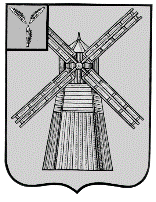 СОБРАНИЕ ДЕПУТАТОВПИТЕРСКОГО МУНИЦИПАЛЬНОГО РАЙОНАСАРАТОВСКОЙ ОБЛАСТИРЕШЕНИЕс.Питеркаот 29 декабря 2018 года                     				    №29-1Об утверждении стратегии социально-экономического развития Питерского муниципального района до 2030 года	В соответствии с Федеральным Законом от 28 июня 2014 года №172-ФЗ «О стратегическом планировании в Российской Федерации», Законом Саратовской области от 28 апреля 2015 года №56-ЗСО «О стратегическом планировании в Саратовской области», руководствуясь Уставом Питерского муниципального района, Собрание депутатов Питерского муниципального района РЕШИЛО:1.Утвердить стратегию социально-экономического развития Питерского муниципального района до 2030 года согласно приложению.2.Настоящее решение вступает в силу со дня его принятия и подлежит опубликованию в районной газете «Искра».Приложение к решению Собрания депутатов Питерского муниципального района от 29 декабря 2018 года №29-1Стратегиясоциально-экономического развитияПитерского муниципального района Саратовской областидо 2030 годаОбщие положенияНормативно правовой основой разработки Стратегии социально-экономического развития Питерского муниципального района Саратовской области до 2030 года (далее-Стратегия) являются Федеральный закон от 28 июня 2014 года № 172-ФЗ "О стратегическом планировании в Российской Федерации" и Закон Саратовской области от 28 апреля 2015 года N 56-ЗСО "О стратегическом планировании в Саратовской области".Основной целью разработки и реализации Стратегии является повышение уровня качества жизни населения района и формирование благоприятных условий социально-экономического развития территории на долгосрочную перспективу.Стратегия – это основной плановый документ Питерского муниципального района, задающий вектор его развития на долгосрочную перспективу, позволяющий минимизировать и устранить проблемы, препятствующие развитию, и реализовать потенциальные возможности района. Он призван дать внятный ответ на вопрос, какие важнейшие цели и задачи стоят перед районом сейчас и еще как минимум 10 лет останутся актуальными, направленными на обеспечение социально-экономического развития, повышение качества жизни жителей района, создание благоприятных условий для их жизнедеятельности – социальных, экономических, экологических и др.Стратегия разработана на основе следующих принципов:• основой для формулирования направлений является оценка потенциала социально-экономического развития с выявлением основных проблем и ресурсов района;• определяемые стратегические направления сохранятся стабильными на средне- или долгосрочный период, текущие задачи формулируются на их основе и могут корректироваться в зависимости от конкретной ситуации;• стратегические направления немногочисленны, они не охватывают всех аспектов развития района, определяя только те из них, которые могут стать «локомотивами», способны в перспективе качественным образом изменить ситуацию в районе;• при определении стратегических направлений экономического развития района соблюдается баланс муниципальных, региональных и общегосударственных интересов.Важно подчеркнуть, что Стратегия не принимается единожды и в неизменном виде. Ее официальное включение в число инструментов муниципального планирования не означает, что с этого момента документ неприкосновенен и закрыт для корректировок. Район живет в реальном мире, не все обстоятельства, определяющие его жизнедеятельность, тем более на столь длительном отрезке времени, можно спрогнозировать и предусмотреть. Стратегия – это гибкий документ, предусматривающий возможность внесения в него коррективов по мере изменения внешних факторов.Стратегия представляет собой глобальное видение будущего облика Питерского муниципального района и путей достижения поставленных целей. Детализация действий будет представлена в Плане мероприятий по реализации Стратегии.Краткая характеристика Питерского муниципального районаИсторическая справкаИстория Питерки и Питерского района начинается с 1840 года, когда вольным крестьянам было разрешено занимать необжитые места. Обширные плодородные степи с их природными богатствами привлекали население центральных районов России. Так на одном из изгибов реки Малый Узень возник хутор Прозора, который и послужил основанием села  для переселенцев из Моршанского уезда Тамбовской губернии.      С построением церкви село стало расти и принимать новых крестьян из Тульской, Тамбовской, Курской, Пензенской губерний, из города Козлова (Мичуринск), города Моршанска. Отсюда и названия сел: Новотулка, Козловка, Моршанка. А в августе 1860 года село Прозор получает новое официальное имя – Питерка.Прибывшие сюда на поселение крестьяне осваивали земли и разводили скот. Среди переселенцев были не только государственные крестьяне, но и частично удельные (принадлежащие царской семье). Основным стройматериалом была глина. А тростник – обычная кровля для домов и сараев, а также он шел на изгородь базов и был надежной защитой от жгучего морозного ветра. Использовали его и  на топливо. В конце ХIХ века прочно вошел в хозяйство верблюд. Волов использовали, как рабочий скот.После отмены крепостного права – новая волна переселенцев. Из-за Волги стали прибывать к нам ремесленники – кустари-сапожники, кожевенники, овчинники, валяльщики, портные. Для жизни в степной зоне нужно отыскать место с хорошей пресной водой - Решетников колодец;  устроить запруды в суходольных балках для опреснения полой воды, чтобы летом не погибло все от засухи, и поставить хуторки у прудов; озеленить землю, насадить сады (Кемский сад);  позаботиться о том, чтобы сохранить на лето воду для скота в Малом Узене и для этого вырыть углубления – плес Романенкова,  Карпухина, Пшенишнова, Кемов.В августе 1928 года Питерский район был организован как самостоятельный, выделившись из Новоузенского уезда. На момент образования района Питерка насчитывала 27 тыс. жителей. Население села, преимущественно русское, но были и украинцы. До войны жили и немцы – колонисты, отдельными колониями. Много казахов, которые вели кочевой образ жизни и только на сезон нанимались работать к богачам.Накануне и в годы войны на территории Питерского поселения был колхоз им. Чапаева. Село располагало  значительными площадями посева. Земли обслуживала  Питерская МТС, которая  была организована в 1932 году. Наряду с укреплением полеводства его технической базы в Питерке укреплялось и развивалось животноводство. Перед войной в колхозе  были крупный  рогатый  скот,  овцы,  свиньи,  лошади. Природные условия благоприятствовали развитию сельскохозяйственного производства. Но частые засухи не позволяли получать устойчивые урожаи. Стихийные силы природы примерно 2 раза в 10 лет сводили на нет результаты труда сотен и тысяч людей.В годы Великой Отечественной войны жители  поселка героически сражались с немецкими войсками. В Красную армию военкоматом было призвано -    5936   питерцев. На полях сражений пало – 504    жителя  поселка. В годы войны на территории Питерки располагался военно-полевой госпиталь. Он располагался в нескольких зданиях (9 помещений): 4 школьных, 2 учреждениях, 2 в больнице, ДК.  Гордость земляков – 5 Героев Советского Союза, заслужившие это звание в военные годы и сотни орденоносцев за самоотверженный труд.   С возникновением первых колхозов и совхозов стал вопрос о переработке молочной продукции и вот в небольшом двухэтажном  деревянном здании на улице Бережная (ныне Чапаева) приступил к работе Питерский маслозавод. За многие годы своей деятельности он зарекомендовал себя  очень хорошим качеством продукции. Цеха со временем росли, и улучшалось оборудование, в 90-ых годах они могли переработать до 25 т молока. В это время ежедневно завод перерабатывает от 9-11 т молока, а самое наибольшее количество масла – это 500 кг выпускали за сутки. Питерское масло имело популярность не только в нашем районе, но и за его приделами. В 1954 г. началось небывалое по своему масштабу освоение целинных земель. Село планомерно стало насыщаться техникой и специалистами. В селе строились новые административные здания, дома, магазины, детские сады, но не хватало материала для строительства. Поэтому было принято решение создать цеха для изготовления кирпича. И вот в 60- е годы заработал кирпичный завод. Постепенно набирая темп, увеличивалась производительность и с 1972 году  при норме 13 300 штук прессовали 20 000 штук. В 1994 году норма обжига кирпича составляет 9000 штук в сутки.Отстроили пос. Мелиораторов, две улицы за КП, больницу, новые детсады, школу, Дом культуры, новые магазины. На центральной площади был разбит сквер, воздвигнут памятник  Ленину, заработал фонтан, детская игровая площадка. Организовывались новые предприятия, обслуживающие с/хозяйство – давшие сотни рабочих мест для питерцев. С 1968 года приняла первых учащихся  Детская музыкальная школа.В августе 1970 года заработала Питерская птицефабрика. Она была рассчитана на производство 1600 штук яиц. Все операции в цехах, связанные с  уходом  и содержанием птицы, проводились вручную. Но из социалистических обязательств трудящихся района на 1979 год показаны немалые цифры: произвести 1500 центнеров мяса птицы, 5 мл штук яиц, проинкубировать 500 тыс. штук  цыплят, получить от каждой курицы несушки 190 штук яиц.  Поднялись этажи нового корпуса Комбината бытового обслуживания, с вводом в действие которого появилась возможность оказать населению дополнительные услуги. Имелся пункт приема в химчистку, и заработал пункт проката. В 80-90-е годы шло постоянное наращивание сельскохозяйственного производства. Всё это было бы невозможно без квалифицированных кадров. И задача по их подготовке была возложена на сельское профессионально-техническое училище, образованное в октябре 1981г.С 1929 года начала свое существование Питерская районная газета: первое ее название «Колхозная весна», с августа 1931  года «Красная степь», с 1958 по 1963 «Ленинское знамя». До 1954 года редакция и типография  существовали как одна организация – издательство. С января 1967 года с образованием района газета начинает выходить под названием «Искра». Со дня основания газета являлась органом Питерского райкома КПСС и районного Совета народных депутатов. Питерский муниципальный район один из отдаленных левобережных районов Саратовской области, граничащих с р. Казахстан. Численность населения района около 16 тысяч человек. Наш район многонациональный, население у нас дружное. На территории района   действуют православный приход храма Архангела Михаила с. Питерка и мечеть «Ан-Нур».2.2. Природно-климатические ресурсыКлиматПитерский район расположен на юго-востоке Русской равнины, вдали от океанов и морей, поэтому климат на его территории континентальный с холодной, малоснежной зимой и продолжительным жарким сухим летом. Весна короткая, осень теплая и ясная.Равнинный рельеф способствует проникновению на территорию различных воздушных масс. Зимой сюда приходит холодный, сухой, континентальный воздух сибирского антициклона и усиливает суровость климата.Летом наблюдается приток воздушных масс с Атлантического океана, однако, пройдя над разогретой поверхностью Русской равнины, они теряют свойства морского воздуха, нагреваются и мало влияют на снижение летней жары.В течение всего года не исключается возможность проникновения арктического воздуха с севера. Зимой он еще более усиливает мороз, летом приносит прохладу, а весной и ранней осенью — заморозки.С Атлантического океана и Средиземного моря приходят циклоны. Чаще они бывают зимой, поэтому погода в этот сезон более изменчива. Летом часто вторгаются сухие горячие массы воздуха из Казахстана, и тогда устанавливается жаркая погода с температурой воздуха +38 +40°С.В результате континентальности климата наблюдаются резкие суточные и сезонные колебания температуры воздуха. Средняя годовая амплитуда равна 35,7°С. Наиболее низкие температуры отмечаются в январе месяце от –12,3°С до –14,9°С, высокие в июле — +23,4°С. Среднегодовая температура воздуха по многолетним данным метеостанции с. Малый Узень равна 5,6°С. Абсолютный годовой максимум +43°С, абсолютный годовой минимум –43°С.Территория Питерского района расположена в зоне слабого увлажнения. Годовое количество осадков составляет от 275 до , из них более половины приходится на теплый период, остальная часть на холодный.Относительная влажность воздуха меняется в широких пределах: в январе — 85%, в июле — 50%. Гидротермический коэффициент равен 0,4–0,6. Средняя высота снежного покрова 20–30 см. Устойчивый снежный покров образуется в III декаде ноября — I декаде декабря. Число дней со снежным покровом составляет 116-123, зимой нередко наблюдаются оттепели и дожди, уничтожающие снежный покров. За время метелей, число которых в году колеблется в пределах 15-26 дней, снег сносится с полей в пониженные части рельефа — балки и овраги. В районе преобладают ветры восточного, юго-западного и северного направлений, средняя скорость 4,1-5,5 м/с, максимальная скорость достигает 15 м/с. Сильные ветры приносят большой вред сельскому хозяйству. Число дней с суховеями — 49,8 из них слабых по интенсивности — 36,9, интенсивных — 10,8, очень интенсивных — 2,1.Характеристики сезонов годаЗима малоснежная, с резкими холодными ветрами, преимущественно северо-восточных и восточных направлений. Самый холодный месяц – январь, среднемесячные температуры которого -12,2-12,5°C.Зимой нередки туманы, во время которых на проводах, ветвях деревьев осаждается изморозь, иней. Туман затрудняет работу транспорта, т.к. видимость уменьшается до 50-.Для зимнего сезона характерно непостоянство погоды: морозная, ясная и сухая сменяется, с приходом южных циклонов резким потеплением. При этом процессе температура может изменится с -15  до 1-, т.е. наступает оттепель.Весна — самое короткое время года. Она наступает в конце марта, когда среднесуточная температура воздуха поднимается выше  и сходит снег. В первой половине апреля среднесуточная температура переходит через +5°С, и начинается вегетационный период. Протекает весна бурно: быстро повышается температура, увеличивается число ясных дней; снег тает, талые воды стремительно скатываются в овраги и балки. Во второй половине весны устанавливается жаркая погода, иногда бывают засухи.Лето – наиболее продолжительное время года. Лето жаркое и сухое. В эти месяцы преобладают ясные знойные дни, воздух значительно запылен. Самый жаркий месяц — июль, средние температуры которого от +23 до +24°С. Абсолютный максимум достигает +43°С. Летом преобладают ветры северо-западных направлений. С приходом циклонов устанавливается более прохладная, облачная с осадками погода. Летом осадки выпадают чаще в виде кратковременных ливней с грозами, нередко сопровождающихся градом, который порой выбивает посевы, наносит вред фруктовым садам, огородам.Засуха – характерное и наиболее тяжелое природное явление летнего сезона. В этот период наблюдается большой недостаток влаги в атмосфере и почве. Главная причина – длительное отсутствие дождей и суховеи, горячие сухие юго-восточные ветры, которые приносят сильно нагретый континентальный тропический воздух, резко повышают температуру и сухость. В это время растения начинают быстро испарять влагу, корневая система не успевает подавать воду надземным частям, и они, страдая от недостатка влаги, засыхают. Сильнейшие засухи поразили Питерский район в 1972, 1975, 1984 и 1998 годы.Осень наступает во второй половине сентября. В это время среднесуточная температура воздуха понижается и переходит через отметку +. Осень теплая и продолжительная. В сентябре еще удерживается ясная, сухая летняя погода, в конце месяца, в основном, прекращается уборка сельскохозяйственных культур. В октябре отмечаются заморозки, возрастает число пасмурных дней, чаще выпадают дожди, но иногда бывают осенние возвраты тепла.В ноябре много пасмурных дней, часто идут моросящие дожди, наступает пора осенних туманов. В конце месяца бывают снегопады, морозы.Полезные ископаемыеЗапасы и ресурсы полезных ископаемых являются одним из ключевых элементов природно-ресурсного потенциала любого района.Для достижения рациональной территориальной организации производства, обеспечивающей наибольший экономический эффект должны учитываться специфические особенности района, касающиеся, в частности, выбора сырьевых баз, а также определения экономических показателей их освоения.Питерский район, в силу геологического строения территории, располагает скудными запасами полезных ископаемых. Минерально-сырьевая база представлена всего лишь одним месторождением четвертичных суглинков, расположенном на южной окраине с. Питерка (см. Том IV. Инженерно-геологического районирования).Мощность полезной толщи месторождения 5,0 м. Предварительно оценённые запасы суглинков (категория C2) для производства кирпично-черепичного сырья составляют 527 тыс. м3. Разработка карьера ведётся открытым способом. Годовая проектная производительность карьера 11 тыс. м3. Потребитель сырья — кирпичный завод в с. Питерка, проектная мощность которого составляет 4 млн. шт/год. Обеспеченность завода сырьём составляет 15 лет. Прирост запасов возможен в восточном направлении за счёт категории С2.В настоящее время завод не работает. Для его запуска и выхода на полную проектную мощность необходимы инвестиции в размере 2,5-3 млн. руб.Учитывая сохранённую производственную базу предприятия ОАО «Керамика», занимающейся производством кирпича, имеется возможность увеличения объема выпускаемой продукции за счёт использования местного месторождения.Имеющиеся месторождения глин пригодные для использования в кирпично-черепичном производстве в районе изучено весьма слабо. При дальнейшем развитии промышленности стройматериалов необходима разведка этих месторождений с установлением их запасов по промышленным категориям.Топливно-энергетическое сырье в районе не представлено. Однако имеется разведанное газонефтяное месторождение — Старшиновское. Месторождение расположено в  к северу от с. Малый Узень и  от железной дороги Саратов — Александров-Гай. Месторождение субширотного простирания размером 2x4,5 км. Площадь залежи по категории С2 — 13 км2. Балансовые запасы по категории С2 — 743 тыс. м3. Месторождение законсервировано. Перспектива прироста запасов и расширения месторождения отсутствует.Таким образом, минерально-сырьевая база Питерского района представлена всего лишь одним месторождением четвертичных суглинков, пригодных для кирпично-черепичного производства.Имеющиеся в районе разведанное газонефтяное месторождение в настоящее время законсервировано.Растительные ресурсыПо геоботаническому районированию территория Питерского района расположена в двух подзонах: подзоне южных сухих типчаково-ковыльных степей на северо-западе и северо-востоке района; и подзоне пустынных белополынно-типчаковых, ромашково- типчаковых комплексов степей в остальной части района.Для обеих подзон характерна и отчётливо выражена комплексность (пестрота) растительного покрова. Прежде всего, она выражается в сочетании участков степной и полупустынной растительности.В подзоне сухих степей господствуют засухоустойчивые злаки: ковыли, создающие серебристый летний фон степи, типчак, тонконог, житняк и др. Травостой не образует сплошного покрова, разнотравье бедное, преимущественно засухоустойчивое.Зональным типом растительности, который приурочен к сыртовым увалам и их склонам, являются сухие типчаково-ковыльные бедноразнотравные степи на темно-каштановых и каштановых почвах. Основными эдификаторами («строителями» ценоза) в этом типе степей являются плотнодерновинные злаки – типчак, а также ковыли сарептский и Лессинга. Из злаков встречаются также житняки, мятлик луковичный, костер растопыренный. Разнотравье в данных растительных сообществах представлено слабо и состоит из полыни австрийской, грудницы мохнатой, кермека Гмелина, гвоздики изменчивой, прутняка простертого, а также весенних эфемеров и эфемероидов. На территории района сухие типчаково-ковыльные бедноразнотравные степи практически полностью распаханы. Небольшие их фрагменты сохранились по склонам балок, вдоль дорог и лесополос, но и они в той или иной степени трансформированы в результате перевыпаса скота и действия других антропогенных факторов. На них практически отсутствуют виды ковыля, а решающее значение при умеренной трансформации приобретает типчак, мятлик луковичный и полынь австрийская, а при более сильном антропогенном воздействии – пырей ползучий и сорные растения.На солонцеватых каштановых и комплексных почвах встречаются белополынно-типчаковые, ромашково-типчаковые пустынные комплексные степи. Основу травостоя в них образуют типчак и белая полынь. В меньшем обилии встречаются прутняк простертый, полынь австрийская, мятлик луковичный, костер растопыренный, роль которых возрастает при антропогенном нарушении. Данный тип степей в районе слабо пострадал от распашки, но отдельные участки сильно трансформированы в результате перевыпаса скота.Распределение отдельных ассоциаций растительности тесно связано с особенностями увлажнения западинных элементов микрорельефа, крайне типичных для бессточных равнинных пространств.В понижениях, имеющих более благоприятные условия увлажнения развиваются разнотравно-типчаково-злаковые ассоциации. Здесь растут пырей осока, лисохвост, бекмалия, имеющие хорошие сенокосные качества.На лиманах растительность богаче, но также растут пырей осока, лисохвост. На солонцах встречаются однолетние солянки и эфемеры.В настоящее время на территории района на месте естественных заволжско-казахстанских типов растительности преобладают культурные ландшафты – пахотные земли и пастбища. Небольшие их фрагменты сохранились по склонам балок, вдоль дорог и лесополос, но и они в той или иной степени трансформированы в результате перевыпаса скота и действия других антропогенных факторов. На них практически отсутствуют виды ковыля, а решающее значение при умеренной трансформации приобретает типчак, мятлик луковичный и полынь австрийская, а при более сильном антропогенном воздействии – пырей ползучий и сорные растения (см. Том IV. Космофотокарта. Природно-экологического каркаса).Леса практически отсутствуют, лесистость района составляет 0,3% от площади района, при средней лесистости Саратовской области 6,7% (лесистость левобережной части составляет 2,4%). Естественная древесная растительность встречается только в пойме р. Малый Узень и его немногочисленных притоках. В основном она представлена ветлой и кустарниками (ива, шиповник, терн).Площадь искусственных древесных насаждений составляет около 3%, что для юго-восточных районов Саратовской области также незначительно. Исскуственные древесные насаждения в виде лесополос представлены вязом мелколистным, акацией белой, ясенем, клёном ясеневидным. К таким насаждениям относится и государственная лесная полоса Чапаевск – Владимировка, созданная в соответствии постановления СМ СССР и ЦК ВКП(б) от 20.10.48 г. «О плане полезащитных лесонасаждений, внедрения травопольных севооборотов, строительство прудов и водоёмов для обеспечения высоких и устойчивых урожаев в степных и лесостепных районах Европейской части СССР». Лесополоса проходит по территории района, в западной его части, в меридиональном направлении и состоит из четырех лент, шириной  каждая и с расстоянием между ними . Главные породы лесополосы: лиственница сибирская, дуб черешчатый, вяз приземистый, тополь, ясень ланцетный.Животный мирЖивотный мир территории Питерского района небогат. В условиях степной зоны животные занимают различные типы ландшафтов, однако предпочитают стации со сложным микрорельефом и с высоким проективным покрытием. Животные населяют разнообразные варианты биотопов, преобразованных под воздействием антропогенных факторов и имеющих четко выраженные экотонные свойства.Млекопитающие зональных степных местообитаний немногочисленны. Основными представителями степных ценозов являются заяц русак, малый и рыжеватый суслики, тушканчики, барсук; встречаются обыкновенная слепушонка, малая лесная мышь, обыкновенная полевка, часто встречается обыкновенная лисица и корсак, редко волк.Среди копытных животных имеются кабаны, сайгаки, косули, переходящие и мигрирующие из других районов и областей.Среди пресмыкающихся наиболее многочисленна на данной территории прыткая ящерица.Видовой состав птиц, приуроченных к степным ландшафтам, сравнительно небогат. Объясняется это простой структурой биоценозов, а также изменением облика степей в связи с их распашкой. В настоящее время к доминирующим видам степей изучаемой территории относятся полевой жаворонок и обыкновенная каменка. Из наиболее ценных птиц - дрофы, стрепет, куропатки, журавли. Из хищных птиц встречается сокол балабан. К второстепенным, но часто встречающимся видам, относятся обыкновенная пустельга, кобчик, каменка-плясунья. К редким видам следует отнести журавля-красавку (Красная книга России), степного луня (Красная книга России), степного орла. На изучаемой территории обитает популяция дрофы - редкого вида птиц, занесенного в Красные книги России и Саратовской области, а также в аналогичные документы многих стран, на территории которых они обитают.Среди достаточно однообразных агроценозов и зональных степных ландшафтов полезащитные лесополосы выделяются разнообразным составом птиц. Здесь, как правило, возрастает доля славковых, которые связаны с подлеском (серая славка, славка-завирушка, кустарниковая камышовка), появляются обыкновенная овсянка, большая синица, иволга, полевой воробей. В посадках с сильным затенением нижнего яруса создаются условия для гнездования соловья. Обычны здесь сорокопут-жулан, вяхирь, обыкновенная пустельга, встречается серая куропатка.Создание прудов вблизи малых населенных пунктов послужило одной из причин повышения видового обилия и численности многих водоплавающих и околоводных птиц. В прибрежных камышовых зарослях водохранилищ, лиманов и прудов гнездятся водоплавающие птицы: утки (кряква, чирок, гоголь), цапля белая, серая, белый лебедь-шипун. Ондатра водится практически во всех реках и прудах. В Алексашкинском хозяйстве встречается выдра.Таким образом, на территории района отмечается высокая преобразованность природных территориальных комплексов. Зональная естественная растительность злаковых степей заменена агрофитоценозами и полезащитными лесными полосами.При практическом отсутствии естественных лесов Государственная лесная полоса и другие искусственные древесные насаждения в виде приовражных, прибалочных, полезащитных лесополос создают мозаичность территории и играют немаловажную роль в развитии биоразнообразия и экологической устойчивости территории.Водные ресурсыГидрографическая сеть Питерского района представлена реками Малый Узень, Солянка (1-я и 2-я), Таловка, а также системой балок и оврагов, впадающих в них. По гидрологическому режиму реки района относятся к типу степных и питаются главным образом за счет атмосферных осадков, во время таяния снега и выпадения дождей в весенний и осенний периоды. Реки, протекая по равнине, имеют спокойное течение, извилистые русла, перекаты, чередующиеся с плесами. Скорость течения колеблется от 0,1 до 1 м/с и изменяется по сезонам года. Наибольшей она бывает весной, когда реки становятся более полноводными, наименьшей – летом и зимой.Режим рек отражает особенности континентального и засушливого климата Саратовского Заволжья с холодной зимой, короткой дружно наступающей весной и жарким, сухим летом. Реки имеют преимущественно снеговое питание, меньшую долю составляет дождевое и грунтовое. Весной в долины поступает много талой снеговой воды и начинается половодье, реки широко разливаются и затопляют пойму. В это время через их русла проходит до 90–100% величины годового стока.Летом атмосферные осадки испаряются или впитываются в почву, поэтому питание происходит в основном за счет грунтовых вод, небольшие речки мелеют, превращаясь порой в цепочку озер или совсем пересыхают. На малых реках летом могут быть небольшие кратковременные паводки от сильных ливней.Подъем воды в реках колеблется по годам и зависит от количества выпавшего снега и от характера весны: при малоснежной и затяжной весне половодье не особенно большое, а при дружной весне бывает значительным. Зимой реки замерзают, ледостав обычно наступает в конце ноября – начале декабря, а заканчивается в начале апреля. Продолжительность его 3-4 месяца.Постоянного течения реки не имеют, вода в летнее время сохраняется лишь в плесах, за исключением р. Малый Узень. С вводом в эксплуатацию в . Саратовского оросительного канала в р. Малый Узень стала поступать волжская вода, с приходом которой установилось постоянное течение. Суммарный водозабор волжской воды в реку составлял 238,15 млн. м3.При поступлении волжской воды в реке изменилась минерализация вод. Если до поступления волжской воды она составляла 0,3-0,8 г/л в период половодья и до 1,0 г/л и более — в летнее время, то в настоящее время вода стала слабоминерализованной и пригодной для орошения, водопоя скота и других хозяйственных нужд.Наиболее крупной рекой является р. Малый Узень, протяжённость которой по территории Питерского района составляет более .Река, дренирующая территорию в субмеридиональном направлении, протекает по однообразной, полого-волнистой равнине, расчлененной системой многочисленных речных долин, балок и оврагов на отдельные возвышенности (сырты).Долина Малого Узеня извилистая, неясно выраженной формы. В пойме встречаются лиманы, на некоторых участках берега обвалованы. Русло реки извилистое, шириной 20-, в некоторых местах заросшее водной растительностью. При небольшом уклоне течение медленное, скорость составляет 0,7-1,2 м/с. Глубина 1-. Берега реки преимущественно крутые, высотой 2-, поросшие редкой травой, частично кустарником. Уровень воды во время половодья в среднем поднимается от 2 до . Ледоход проходит на высоких уровнях и продолжается 1-2 дня. С наступлением межени сток на реке прекращается. С . в исток реки из Саратовского канала подается волжская вода, что коренным образом изменило режим Малого Узеня.Река Малый Узень, протекая по территории района, принимает притоки: Таловка, Солянка, Кладовая, Солянка. Эти реки не имеют ясно очерченных форм элементов долины, кроме того, не имеют постоянного течения, а в летнее время мелеют и местами пересыхают.Зимний режим рек характеризуется устойчивым ледяным покровом. Ледостав обычно устанавливается в конце первой и начале второй декад ноября, средняя его продолжительность составляет 133-138 дней. Толщина льда во время ледостава колеблется от 40 до . средняя месячная температура воды в реке в июле–августе колеблется от +20,6 до +22,7°С.На р. Малый Узень в пределах северной части района построено Алексашинское водохранилище с полным объемом в 10,0 млн. м3 и Малоузенское водохранилище на юге района с объёмом в 18,0 млн. м3. Водохранилища русловые, наливные и построены для орошения и водоснабжения. Регулируемый сток сезонный (апрель-ноябрь).Кроме того, на территории Питерского района имеется восемь малых водохранилищ с общей площадью зеркала 8,82 км2 и ёмкостью 21,3 млн. м3 (см. Том IV. Обзорная карта. Пруды, реки, водохранилища и водоохранные зоны).Большинство водохранилищ созданы с целью орошения и водоснабжения, часть из них предназначены для целей водного хозяйства, промышленности, жилищного коммунального хозяйства.Имеющиеся на территории района овраги, балки, лощины весной пропускают большое количество талых вод, в остальное время года они безводны. Во многих балках устроены пруды. В районе насчитывается большое количество больших и малых прудов, общая площадь зеркала которых соствляет более 24,5 км2. питание прудов в основном осуществляется за счет весенних талых вод и атмосферных осадков.Пруды и водохранилища наряду с реками являются основными водными источниками водоснабжения в хозяйствах района.По гидрогеологическому районированию территория Питерского района располагается в северной части Прикаспийского артезианского бассейна и характеризуется региональным распространением как солоноватых, так и пресных вод различного химического состава. Гидрогеологический разрез на территории района представлен двумя комплексами четвертичных и акчагыльских отложений и одним водоносным горизонтом слабопроницаемой глинистой толщи апшерона.Оценка ресурсов. Подземные воды с минерализацией до 1,5 г/л, допускаемые ГОСТом 2874-82 «Вода питьевая» для водоснабжения населения на территории района приурочены только к водоносному горизонту апшеронских отложений. Распространены на отдельных участках в долинах Малого Узеня, Солянки, и в балках в юго-западной, центральной и северо-восточной частях района. Участки вытянуты вдоль рек и балок. Протяжённость их составляет от 1 до , ширина от 0,5 до 2,5 км. Выявленные зоны имеют большую практическую ценность, т.к. они могут быть использованы для целей водоснабжения близлежащих населённых пунктов. Суммарная величина естественных ресурсов составляет 2094,9 м3/сут., запасов 57,025 млн. м3.Достаточно хорошо распространены на территории подземные воды с минерализацией от 1,5 до 3 г/л. Они приурочены к апшеронскому горизонту и акчагыльскому водоносному комплексу. Площадь их распространения составляет 259,75 км2. Суммарные естественные запасы оцениваются в количестве 1136,7 млн. м3, естественные ресурсы — 15880,6 м3/сут.Большая часть населения сосредоточена в населённых пунктах расположенных по долине р. Малый Узень. Для хозяйственно-питьевого водоснабжения населения Питерского района потребность воды составляет около 3300 м3/сут. Естественные же запасы и ресурсы подземных вод, пригодных для хозяйственно-питьевого водоснабжения (минерализацией до 1,5 г/л) составляет 8045 м3/сут. (из расчёта их использования) в течении 10000 суток).Суммарные эксплуатационные запасы в расчёте на 10000 суток составляют 7284 м3/сут., что значительно превышает потребность населения района в воде на хозяйственно-питьевые нужды.Для технических нужд, полив зелёных насаждений рекомендуется использовать воду поверхностных водотоков и водоёмов. Для водопоя скота следует использовать солоноватую воду от 1,5 до 3 г/л и более.Естественные ресурсы и запасы этих вод велики, оцениваются цифрой в расчёте на 25 летний срок эксплуатации в 129450 м3/сут.Таким образом, на территории Питерского района пруды и водохранилища наряду с реками, являются основными водными источниками и в условиях сухой степи имеют важное значение. Обеспеченность водой за счет подземных источников носит неповсеместный, ограниченный характер.В целом водообеспеченность района за счёт подачи воды из Саратовского канала можно считать удовлетворительной.Земельные ресурсыПлощадь земель Питерского района составляет 258 350 га, в том числе- земли сельскохозяйственного назначения – 250 403 га,- земли населенных пунктов – 5 020 га,- земли промышленности, транспорта и связи – 1 393 га,- земли лесного фонда – 862 га,- земли водного фонда – 672 га.В период перехода к рыночным отношениям вместе с развалом советских форм организации сельскохозяйственного производства исчезли источники финансирования для поддержания мелиоративной системы в рабочем состоянии, в результате чего она пришла в упадок и была демонтирована. Сегодня практически все ранее мелиорируемые земли находятся в неудовлетворительном состоянии. Возрождение и развитие мелиорации – важнейшая задача, решение которой позволит обеспечить устойчивое, эффективное, конкурентоспособное развитие сельскохозяйственного производства на территории Питерского района независимо от природных аномалий.Транспортная инфраструктураТранспортная инфраструктура Питерского района интегрирована в транспортную сеть Саратовской области и Европейской части России и представлена железнодорожным, автомобильным и трубопроводным транспортом.Протяженность магистральных железных дорог на территории района составляет , автодорог общего пользования с твердым покрытием – , магистральных трубопроводов – . Через Питерский муниципальный район проходит железная дорога Урбах — Астрахань, и тупиковое ответвление от этой дороги на Новоузенск и Александров Гай. Территорию района с северо-запада на юго-восток пересекает железнодорожная линия Красный Кут — Александров Гай, входящая в состав Приволжской железной дороги. Протяженность дороги в границах района составляет . По западной границе района на протяжении  проходит участок железнодорожной магистральной линии Урбах — Верхний Баскунчак.Железнодорожные линии на всем протяжении однопутные (за исключением перегона Красный Кут — Лозиновский, где два главных пути) неэлектрифицированные. В настоящее время регулярное железнодорожное сообщение отсутствует.Транспортная сеть района имеет линейно-лучевой характер со стержнем субмеридианального направления в его центральной части. Через район проходит автотрасса областного значения, которая дает выход транспорту в северные, восточные, западные и центральные районы области и за ее пределы.Всего автомобильных дорог на территории района 438,791 км из них общего пользования федерального значения – о км, регионального значения на территории района — 141,05 км, и  дорог внутрихозяйственного  значения в том числе внутрипослековых и межпоселковых  297,74 кмОсновными региональными дорогами являются:Урбах — Ждановка — Новоузенск — Александров Гай. Дорога входит в международный транспортный коридор «граница Украины — Курск — Воронеж — Саратов — граница Казахстана», имеет III техническую категорию, протяженность в пределах района — 30,2 км. Дорога проходит в широтном направлении и обеспечивает связь района со смежными районами, областным центром г. Саратовом и обеспечивает выход в Республику КАвтодороги Новотулка — Алексашкино, Новотулка — ж.-д. ст. Питерка и ж.-д. ст. Питерка — пос. Нива, имеют III и IV технические категории, пересекают район в меридиальном направлении и обеспечивают основные внутрирайонные транспортные связи.Остальные автодороги регионального и внутрихозяйственного значения обеспечивают внутрирайонные межпоселковые связи.Региональные дороги имеют усовершенствованное покрытие и построены по параметрам IV технических категорий. Подавляющее количество внутрихозяйственных автодорог не имеют твердого покрытия и представляют собой грунтовые полевые дороги.Текущее социально-экономическое положение Питерского муниципального района – «Точка отсчета»Человеческий потенциалНаселениеПитерский муниципальный район на современном этапе развития включает в себя 8 поселений с численностью постоянного населения 16 167 человек по состоянию на 1 января 2018 года (100% сельские жители). Средняя плотность населения – 6,2 человека (на 1 км2). Население распределено между поселениями следующим образом:Самое крупное поселение – Питерское, численность жителей которого составляет 32% от общего числа проживающих в районе. Наименее населенное – Орошаемое (4% от общего числа жителей района). Следует отметить, что на территории Питерского района находится большое количество малонаселенных поселков и хуторов, где проживают от одного до десяти человек, при этом населенные пункты значительно удалены друг от друга. Это создает серьезные проблемы с обеспечением предоставления всего набора муниципальных услуг и развития сфер жизнедеятельности для комфортного проживания населения, порождает дифференциацию в уровне и качестве жизни на территории района.   Национальный состав населения: русские – 68 %, казахи – 24%, прочие национальности – 8%.Демографические характеристикиКак и в большинстве районов Саратовской области, в Питерском муниципальном районе наблюдается снижение демографического потенциала. Численность населения в Питерском районе на 1 января 2018 года составила 16 167 человек, сократившись за последние 10 лет более чем на 12 %. Снижение численности населения района происходит из-за естественной убыли населения (превышение численности умерших над числом родившихся) на фоне миграционного снижения. Одной из важных причин снижения численности населения являются выезды жителей района в другие регионы в поисках работы. Согласно приведенной таблицы причиной снижения численности населения района является стабильно отрицательный показатель естественного движения населения, который характеризует отношение количества родившихся к количеству умерших за период. Самый низкий показатель за анализируемый период наблюдался в 2015 году (количество умерших превысило количество родившихся только на 6 человек). Последние три года наблюдается сокращение разницы между этими показателями, что говорит о некотором стабильном улучшении демографической ситуации в районе. Однако, показатель остается отрицательным, что негативно сказывается на общей ситуации демографии в районе.        Гендерная структура населения стабильна: 52 % женщин, 48 % мужчин.Возрастной состав населения Питерского района на 01.01.2018 года:моложе трудоспособного возраста – 2856 человека,трудоспособного возраста – 9211 человек,старше трудоспособного возраста – 4100 человек.Коэффициент демографической нагрузки (на 1000 человек трудоспособного возраста приходится лиц нетрудоспособного возраста) – 755.Трудовой потенциалЧисленность занятых в экономике в Питерском муниципальном районе – 1,7 тыс. человек, безработные – 100 человек. Кроме этого, зарегистрированы в качестве индивидуальных предпринимателей 286 человек, из них 93 – главы крестьянско-фермерских хозяйств.Распределение занятых в экономике по видам деятельности в 2018 году:сельское хозяйство – 354  человекобеспечение электрической энергией, газом, паром – 94 человекаторговля оптовая и розничная, ремонт автотранспортных средств и мотоциклов – 32 человекагосударственное управление и обеспечение военной безопасности, социальное обеспечение – 200 человекобразование – 567 человекРаспределение занятых в экономике по отраслям и сферам деятельности:Большая часть населения района – 79 % - работает в бюджетной сфере, остальная часть – в малом бизнесе. Крупных предприятий на территории района нет.  На протяжении последних пяти лет число официально зарегистрированных безработных менялось незначительно: от 143 до 158 человек, уровень безработицы – от 1,5 % до 1,7%.По итогам 9 месяцев 2018 года официально зарегистрировано 100 человек в качестве безработных, уровень безработицы составляет – 1,1%.Количество безработных граждан, принявших участие в общественных работах, - 47 человек, что составляет 213,6 % годового задания на 2018 год. Трудоустроено несовершеннолетних на временные работы - 81 человек, что составляет 128,6 % годового задания. На профессиональное обучение направлено 45 человек, что составляет 107,1 % годового задания, безработные направлены по специальностям -   «Оператор котельной», «Оператор ПК», «Машинист бульдозера». Количество участников программ социальной адаптации составляет 72 человека, что составляет 205,7 % годового задания. Профориентационные услуги получили 293 человек, что составляет 108,9 % годового задания. Оказана психологическая поддержка 79 человек, что составляет 225,7 % годового задания.  Количество участников программы «Первое рабочее место» - 2 человек, что составляет 200% годового задания.           2018 год характеризуется стабильной демографической ситуацией. Коэффициент рождаемости составляет 6,3. Коэффициент смертности ниже уровня 2017 года и составляет 8,9. Смертность трудоспособного населения понизилась на 2,5%. В связи с этим понизилась естественная убыль населения и составила 2,6 (напротив 3,2 в 2017 году).ЭкономикаОбщая характеристика       По состоянию на 01.01.2018 года на территории Питерского муниципального района зарегистрировано:юридических лиц – 119,индивидуальных предпринимателей – 313 (в том числе имеющих наемных работников – 147),индивидуальных предпринимателей глав крестьянско-фермерских хозяйств – 105,нотариусов – 4,адвокатов -4. Как видно, общее количество зарегистрированных за последние пять лет снизилось незначительно (на 8%), преимущественно по причине закрытия юридических лиц. Однако, уверенно растет число индивидуальных предпринимателей, что свидетельствует о развитии малого бизнеса и выхода его из «тени».Агропромышленный комплексСельское хозяйство – главное направление деятельности района, основа его развития.В настоящее время в Питерском муниципальном районе ведут экономическую деятельность 96 хозяйств, в том числе 4 сельхозпредприятия. Кроме того, на территории Питерского муниципального района расположено более 6,1 тыс. личных подсобных хозяйств.Общая земельная площадь района составляет 203 115 га, из которой сельскохозяйственные угодья составляют 202 816 га, в том числе - пашня – 134 216,5 га;- сенокосы – 2 564,2 га;- пастбища – 21 335,5 га;- многолетние насаждения – 32,6 га;- залежь – 44 667,2 га.За последние пять лет производство валовой продукции сельского хозяйства во всех категориях хозяйств в действующих ценах каждого года составило:  2013 год – 1 720,1 млн. руб.,  2014 год – 1 706,4 млн. руб.,  2015 год – 1 758,4 млн. руб.,  2016 год -  2 378,1 млн. руб.,  2017 год – 2 401,0 млн. руб.Рост показателя за исследуемый период составил 140%, что говорит о стабильных темпах наращивания производства сельского хозяйства района.РастениеводствоПриродные условия Питерского муниципального района неблагоприятны для возделывания большинства сельскохозяйственных культур умеренного климатического пояса. В структуре посевных площадей района преобладают традиционные для Поволжья зерновые и зернобобовые. Основу растениеводства Питерского муниципального района составляет зерновой комплекс – большая часть посевных площадей приходится на зерновые и зернобобовые культуры. Распределение по озимым и яровым культурам существенно колеблется по годам, причиной чему является климатические условия и гибель культур. Несмотря на некоторое снижение общей посевной площади (на 3,6% в анализируемом трехлетнем периоде), видно уверенное увеличение площади под зерновыми и зернобобовыми культурами – на 126,2% за 2016-2018 гг. Основная часть посевной площади под яровыми занята пшеницей и ячменём. В структуре озимых доминирующее положение занимает пшеница. Оставшаяся часть посевной площади занята техническими культурами и овощами. В результате летней засухи 2018 года в 35 хозяйствах района были списаны посевы на площади 11 733 га, в результате урожайность 2018 года составила 6,9 ц/га. В последние годы в районе продолжается поиск эффективной сельскохозяйственной культуры, отвечающей современным требованиям рынка по своей конкурентоспособности. Такой культурой сегодня является нут. За период 2017-2018 гг. площади под данную культуру в районе увеличились в 1,6 раза (с 12,2 тыс.га до 20,97 тыс. га) и достигли 25% удельного веса в общей посевной площади. Однако, в то же время цена на него снизилась с 46 руб. до 18 руб., в то время как стоимость зерна растет в зависимости от классности с 8 до 13 руб. за кг.ЖивотноводствоЖивотноводство является одной из наиболее стабильно развивающихся и перспективных отраслей нашего степного района. Главной задачей отрасли, несомненно, является сохранение и наращивание маточного поголовья крупного рогатого скота и овцематок. В 2017 году в районе наметилась положительная динамика в решении этой приоритетной в своем сегменте задачи. Так поголовье КРС во всех категориях хозяйств по состоянию на 31 декабря 2017 г. насчитывало 10,8 тыс.голов.Конечно, наращивание маточного поголовья КРС идет не так интенсивно, как хотелось бы, и после засухи 2015 года, (когда численность коров сократилась на 20%), на воспроизводство маточного поголовья потребуется не менее 3 лет, но несмотря на это положительная динамика наблюдается в исследуемом периоде.Поголовье овец в хозяйствах всех форм собственности также стабильно растет, как в фермерских хозяйствах, так и в ЛПХ. Следует отметить, что увеличение численности произошло не только за счет приплода, увеличилась и численность маточного поголовья, в процентном соотношении 103% к уровню 2017 года. В районе наблюдается устойчивая динамика роста производства и реализации животноводческой продукции. С начала года произведено мяса во всех категориях хозяйств 4097 тонн (101%), к уровню 2017 года, производство молока во всех категориях хозяйств 22530 тонн (102%) к соответствующему уровню прошлого года.Следует сказать, что животноводство района переживает острый период, диспаритет цен гораздо сильнее отражается на развитии животноводства. Производственные затраты не окупаются продукцией. Нехватка оборотных средств вынуждают руководителей многих хозяйств на реализацию некондиционного скота, что приводит к еще более худшей ситуации в животноводстве. Хотя следует сказать и то, что где руководители сельхозпредприятий проявляют предприимчивость, проблемы животноводства решают квалифицированно, там отрасль работает эффективно и бесперебойно.В целом агропромышленный комплекс перспективная и уверенно развивающаяся отрасль Питерского муниципального района, о чем говорит  положительно растущий индекс производства:Промышленность и инвестицииСфера промышленности представлена только предприятиями, осуществляющими производство теплоэнергетических ресурсов. А именно, МУП «Питерское» - единственное предприятие района, производящее и поставляющее до потребителей тепловую энергию;АО «Облкоммунэнерго» - предприятие,  осуществляющее производство электрической энергии для потребителей Питерского муниципального района.В 2017 году в район смогли привлечь перспективного инвестора. Из муниципальной собственности было выставлено на продажу здание, много лет не использовавшееся и приходящее в упадок. Инвестор осуществил вложения порядка 6 млн.рублей и в феврале 2018 года в с.Питерка был открыт пошивочный цех швейной фабрики «Стиль», что помимо повышения инвестиционной привлекательности района также обеспечило создание порядка 50 новых рабочих мест в районе и как следствие увеличит поступление налоговых доходов в бюджет района.Общий объём отгруженных товаров собственного производства в 2017 году составил 22 908 тыс. руб., по сравнению с 2016 годом (21 052 тыс. руб.) рост составил 108,8%.Изменение динамики объема отгруженных товаров и индекса физического объема:	Потребительский сектор экономики      На территории Питерского муниципального района осуществляет торговую деятельность 106 объектов, в том числе- по оказанию бытовых услуг – 12,- по оказанию ветеринарных услуг – 46,- по автотранспортным услугам по перевозке грузов – 17,- по автотранспортным услугам по перевозке пассажиров – 50 и т.д.Жилищно-коммунальное хозяйствоВодоснабжениеВопросы водоснабжения, водообеспечения в районе всегда были и остаются самыми обсуждаемыми и актуальными. В настоящее время вопрос водообеспечения населения питьевой водой полностью решён в четырёх из восьми муниципальных образований. Построены водозаборные сооружения, проложены новые сети в Алексашкинском, Питерском, Малоузенском и Агафоновском муниципальных образованиях, где проживают около 11 тыс. человек. Наиболее остро вопрос водоснабжения населенных пунктов сейчас стоит в   Мироновском, а также в Нивском и Орошаемом муниципальных образованиях, находящихся на удалении от реки Малый Узень и водоснабжение которых производится из находящихся вблизи водоснабжающих прудов. В сентябре 2018 года за счет средств Нивского муниципального образования в размере 228 тыс.р. была произведена закачка воды в пруд Нижний п.Нива. В течение года была произведена передача объектов водоснабжения из федеральной собственности в Малоузенском, Агафоновском и Питерском муниципальных образованиях. Процесс передачи был сложным  как в техническом плане, так и плане организации дальнейшего бесперебойного водоснабжения. В с.Алексашкино, с.Малый Узень и п.Нива созданы новые предприятия для водоснабжения населенных пунктов. В Питерском и Агафоновском муниципальных образованиях вопросом водоснабжения теперь занимается МУП «Питерское». В августе текущего года за счет средств бюджета Агафоновского МО закуплена и уложена труба и восстановлен резервный водозабор в с.Агафоновка. В с.Малый Узень уложен водовод для организации резервного водозабора в следующем году.За счет оказанной помощи от депутата областной думы Л.Чернощекова после прохождения весеннего половодья восстановлены земляные перемычки «Кемская» у села Питерка и у п.Привольный, стоимость работ составила 1,6 млн.рублей.За счет полученных областных средств в размере 400 тыс.рублей на противопаводковые мероприятия восстановлена плотина «Яблочко» у села Агафоновка.В рамках реализации подпрограммы «Варфоломеевского группового водопровода в Саратовской области» весной 2018 года ФГБУ Саратовмелиоводхоз заключило контракт на разработку проектно-сметной документации для строительства нового водозабора и разводящих сетей Мироновского муниципального образования. Работы по строительству начнутся в 2019 году.Основной проблемой водоснабжения Питерского муниципального района остается восстановление разрушенной паводком 2010 года переливной платины у с.Агафоновка. Данная платина нужна для поддержания уровня воды в реке Малый Узень, необходимого для полноценной работы очистных сооружений с.Питерка, водоснабжения поселений Новотульского и Мироновского муниципальных образований. В настоящее время администрацией района произведена работа по выделению земельного участка для строительства платины.Энергосбережение и отопительный периодВ апреле 2018 года был завершён отопительный сезон 2017-2018 года. Прохождение жилищно-коммунальным комплексом и объектами социальной сферы   отопительного периода 2017-2018 г.г. можно считать удовлетворительным.     Все объекты социальной сферы и жилищного фонда района своевременно и без перебоев были обеспечены теплом. В соответствии с распоряжением администрации с 8 октября 2018 г. о начале отопительного периода 2018-2019 гг.  на все 79 объектов социальной сферы и жилищного фонда района (22 объекта) своевременно подано  тепло. В рамках подготовительных работ проведены работы по замене 10 котлов на объектах культуры и образования.В соответствии с муниципальной программой «Энергосбережение и повышение энергетической эффективности Питерского муниципального района на 2011-2020 гг.» на модернизацию теплоснабжения объектов, являющихся неэффективными и подлежащими модернизации в 2016 году, было выделено – 8 млн. руб. На эти средства проведено техническое перевооружение систем отопления с установкой котлов наружного размещения в МОУ СОШ п.Нива, СДК, детский сад и здания администрации Нивского муниципального образования. В марте 2017 года они были запущены в эксплуатацию.  Тогда же произведен перевод на индивидуальное газовое поквартирное отопление 6 многоквартирных домов в п. Нива.В 2017 году велись работы по ликвидации старой неэффективной котельной в с.Агафоновка – модернизация произведена в школе, детском саду, СДК. Бюджетом области на эти работы выделены средства в размере 6,5 млн. рублей.В 2018 году проводился ремонт системы теплоснабжения зрительного зала РДК с.Питерка. В рамках муниципальной программы «Энергосбережение и повышение энергетической эффективности Питерского муниципального района на 2011-2020 гг.» на выделенные средства областного бюджета в размере 2,9 млн.рублей произведена модернизация систем теплоснабжения МОУ СОШ п.Нариманово, МОУ СОШ с.Мироновка, СДК п.Нариманово, работы по данным объектам завершены. В с.Мироновка система теплоснабжения наружного размещения запущена в эксплуатацию. В п.Нариманово ведется оформление разрешительной документации.Таким образом, на сегодняшний день в районе останутся только две котельные мощностью более 1 мВт. Все остальные ликвидированы в рамках программы энергосбережения и все объекты переведены на индивидуальные теплоисточники.БлагоустройствоНа особом контроле администрации муниципального района стоят вопросы благоустройства. Администрациями муниципальных образований были разработаны планы первоочередных мероприятий по благоустройству. Особое внимание уделено уборке и благоустройству территорий кладбищ, ремонту ограждений и подъездных путей к ним, могил участников войн, памятников и обелисков. В работах были задействованы более 100 организаций и учреждений социальной сферы, агропромышленного комплекса, коммерческих организаций. В с.Питерка в рамках подготовки к празднованию 90-летия района произведены работы по ремонту административного здания в с.Питерка по ул.им.Ленина, 103, сумма контракта составила 1,3 млн.рублей. За счет внебюджетных источников отремонтированы крыльцо здания РДК в с.Питерка и крыльцо административного здания по ул.им.Ленина, 103. Совместно с энергоснабжающими организациями администрациями муниципальных образований проведена работа по инвентаризации фонарной линии. Исходя из имеющихся возможностей,  главами муниципальных образований проводилась работа по увеличению количества фонарей уличного освещения в селах района. Продолжается замена уличных ламп на светодиодные фонари как в селе Питерка, так и в селах района. За счет средств местного бюджета Питерского муниципального образования построена линия уличного освещения, завершен монтаж оборудования на участке по пер. им. Кирова в с.Питерка и на участке по ул.им.Ленина от пресечения с ул.им.Карла Маркса до ул.Автодорожная. По программе «Устойчивое развитие села» район получил грант на сумму 1,5 млн.рублей. При софинансировании проекта (общая стоимость 2159,0 тыс.рублей) завершено строительство фонтана в сквере с.Питерка. Произведены работы по устройству освещения аллеи в центральном сквере. Установлено 19 опор уличного освещения.  За счет средств собранных жителями с.Питерка установлены дополнительно 4 лавочки и артобъект «Подкова для молодоженов» в сквере с.Питерка» .На центральной площади с.Питерка произведена замена ограды.  В рамках областной программы, основанной на реализации местных инициатив, две  из трех  поданных заявок от муниципальных образований района получили гранты на реализацию выбранных мероприятий. В с.Питерка приобретена и установлена хоккейная коробка. Подведено уличное освещение к объекту. Стоимость работ 1,3 млн.рубл. В с.Агафоновка приобретена и установлена детская игровая площадка на сумму 400 тыс. руб. Все работы производились в том числе и за счет средств муниципалитетов и населения.ФинансыБюджет Питерского муниципального районаДоходы бюджетаОснову экономики района, безусловно, составляет бюджет.По состоянию на 1 декабря 2018 года консолидированный бюджет района в части доходов утвержден в сумме 340,7 млн.руб., в том числе собственные доходы бюджета в сумме 63,5 млн.руб., что составляет 18,6% от общего объема запланированных доходов.Фактическое поступление доходов за 11 месяцев 2018 года составило 297,7 млн.руб., или 87,4% к годовым назначениям. По сравнению с 2017 годом поступление доходов увеличилось на 116,5%. Рост произошел за счет увеличения поступления как собственных доходов, так и межбюджетных трансфертов.И хотя основным источником доходов района являются дотации из областного бюджета, наблюдается стабильный рост собственных доходов. Собственных доходов поступило 52,6 млн.руб., что больше на 8,9 млн.руб. по сравнению с прошлым годом (рост на 120,2%). Удельный вес собственных доходов в общей сумме поступивших доходов составляет 17,8%.Рост произошел за счет увеличения следующих налоговых поступлений:- во-первых, по налогу на доходы физических лиц на 3,0 млн.руб., или на 116,7% по сравнению с аналогичным периодом прошлого года;- во-вторых, по единому сельскохозяйственному налогу на 4,8 млн.руб., в 2 раза по сравнению с аналогичным периодом прошлого года;- в-третьих, по акцизам по подакцизным товарам на 0,5 млн.руб., или на 106,3% по сравнению с аналогичным периодом прошлого года;- в-четвертых, по государственной пошлине на 151,8 тыс.руб., или на 121,1% по сравнению с аналогичным периодом прошлого года;- в-пятых, по налогу на имущество физических лиц на 203,3 тыс. руб., или на 134% по сравнению с аналогичным периодом прошлого года;- и в-шестых, по земельному налогу на 256,2 тыс.руб., или на 103,5% к уровню прошлого года.Снижение налоговых поступлений произошло только по единому налогу на вмененный доход на 301,6 тыс.руб., или 80,4% по сравнению с аналогичным периодом 2017 года.В октябре 2018 года бюджету муниципального района был предоставлен бюджетный кредит в сумме 4,5 млн.рублей для осуществления текущего ремонта здания Детско-юношеской спортивной школы с.Питерка. Конкурсные процедуры проведены, в данный момент ремонтные работы идут полным ходом.В целях увеличения поступления доходов в бюджет района (в частности налога на доходы физических лиц) и снижения неформальной занятости в районе проводится работа по легализации трудовых отношений. По итогам 11 месяцев комиссией администрации по выявлению неформальной занятости было проведено 18 заседаний и 8 рейдов, в результате которых было обследовано 99 субъектов (или 35% от общего числа зарегистрированных индивидуальных предпринимателей).По итогам работы в Государственную инспекцию труда были направлены материалы для проверки по 12 субъектам. А также выявлено 172 работника, с которыми не заключены договора. Со 140 работниками из выявленных трудовые договора заключены.Правительством области нам доведен план по легализации 104 человек до конца 2018 года. По итогам работы процент исполнения плана составляет 134,6%. В рейтинге по Саратовской области Питерский муниципальный район занимает 10 место из 42.По данным Межрайонной ИФНС России №9 по Саратовской области в результате вышеуказанных мероприятий дополнительно поступило НДФЛ и страховых взносов в бюджет от юридических лиц и индивидуальных предпринимателей поступило в сумме 975,7 тыс.руб. (в том числе НДФЛ – 451,0 тыс.руб. и страховых взносов – 524,7 тыс.руб.).В течение 2018 года была продолжена работа по инвентаризации земельных участков и объектов капитального строительства, находящихся на территории муниципального района. В целях выполнения плана мероприятий по эффективному использованию муниципального имущества и увеличению поступлений неналоговых доходов в консолидированный бюджет района было предоставлено в собственность 22 земельных участков и 13 в аренду.Таким образом, на территории Питерского муниципального района в 2018 году имеется 99 арендаторов земельных участков, действует 130 договоров аренды на 563 земельных участка общей площадью 3 661,6 га. Годовой размер арендной платы по данным земельным участкам расчетно составляет 340,5 тыс.руб.Также проводятся выездные осмотры (проверки) по факту многолетнего неиспользования земельных участков из земель сельскохозяйственного назначения. По данным осмотра в Управление Россельхознадзора по Саратовской области были направлены на рассмотрение материалы по 4 таким участкам с приложением актов осмотра и необходимой документацией, а также письма с просьбой проверки земельных участков у 8 граждан Питерского муниципального района, на которых составлены протоколы об административных правонарушениях по ч.2 ст. 8.8. КоАП РФ «Неиспользование земельного участка из земель сельскохозяйственного назначения».Одним из направлений работы также является выявление крестьянских (фермерских) хозяйств, границы земельных участков, которых не установлены  в соответствии с требованиями земельного законодательства и оформление невостребованных земельных долей в соответствии с Федеральным законом от 24 июля 2002 г. N 101-ФЗ "Об обороте земель сельскохозяйственного назначения"  на территории района.По выявленным данным всего на территории района невостребованных земельных долей 1747, площадью 36769 га. Всеми муниципальными образованиями опубликованы списки невостребованных земельных долей в районной газете «Искра». После публикации списков наследники стали оформлять наследство и регистрировать свои права.По истечении трех месяцев со дня публикации списков невостребованных земельных долей главами МО была проведена следующая работа:На территории Орошаемого МО было проведено собрание дольщиков. Списки невостребованных земельный долей утвердили постановлением, готовится исковое заявление в суд для признания права муниципальной собственности на земельные доли, площадью 676 га.Мироновское МО через суд признали право муниципальной собственности на 7 долей общей площадью 126 га.По всем остальным муниципальным образованиям подготавливаются пакеты документов для дальнейшего обращения в суд. Расходы бюджетаРасходы консолидированного бюджета по итогам 11 месяцев 2018 года сложились в объеме 290,6 млн.руб. (или 84,4% к бюджетным назначениям). По сравнению с соответствующим периодом 2017 года расходы увеличились на 33,9 млн.руб. (или на 113,2%).По структуре расходов бюджет остается социально-значимым (расходы на социальную сферу составили 85% от общей суммы расходов).Основную долю в общей сумме расходов – 76% - по-прежнему составляет выплата заработной платы работникам бюджетной сферы. На втором месте расходы на оплату топливно-энергетических ресурсов – 9%. На третьем месте расходы на оплату ремонта и содержание автомобильных дорог общего пользования местного значения – 8,6 млн.руб., или 4,3%. На оплату питания израсходовано 2,7 млн.руб., или 1,2% в общем объеме расходов.Таким образом, обеспеченность расходов бюджета собственными средствами составляет 18%. Источниками покрытия остальных расходов в объеме 82% явились межбюджетные трансферты.Доходы и расходы населенияДенежные доходы населения Питерского муниципального района составили в 2017 году 1 млрд. 552 млн. 430 тыс. рублей. За период с 2015 года сложилась следующая динамика изменения величины доходов населения:В расчете на душу населения среднемесячные денежные доходы составили в 2017 году 8 002 рубля и имели в анализируемый период положительную динамику:В структуре денежных доходов населения Питерского района наибольший удельный вес приходится на пенсии (46,1%), заработную плату (22,6%) и прочие доходы (26,3%), которые включают в себя доходы от личного подсобного хозяйства, доходы от продажи недвижимости, проценты по вкладам и прочие доходы. Небольшой удельный вес приходится на полученные населением пособия – 4,7 %.В структуре денежных расходов населения Питерского муниципального района наибольший удельный вес приходится на прочие расходы, в состав которых входят расходы по приобретению лекарственных препаратов и оплату лечения, оплата обучения, оплата проезда и другие, которые составляют 51,9 % в общей структуре расходов, на покупку продовольственных и непродовольственных товаров – 44,2%. На долю обязательных платежей (налоги, сборы, платежи по страхованию, платежи по кредитам банков и прочие платежи) приходится 3,9 %.Социальная сфераЗдравоохранениеВ структуре ГУЗ СО «Питерская районная больница»:- стационар на 73 койки круглосуточного пребывания (терапевтическое отделение, хирургическое, акушерско-гинекологическое, педиатрическое, инфекционное, отделение сестринского ухода, реанимационное отделение);- поликлиника на 276 посещений в смену;- дневной стационар на 28 коек;- клинико-диагностическая лаборатория;- кабинет функциональной диагностики;- рентгеновский кабинет;- кабинет ультра-звуковой диагностики;- флюорографический кабинет;- кабинет массажа.Кроме того, в состав системы здравоохранения района входят:- 3 врачебных амбулатории,- 2 отделения врачей общей практики,- 13 фельдшерско-акушерских пункта. Обеспеченность    круглосуточными койками   на 10 тыс. населения 44,5, обеспеченность койками дневного стационара составила 17,1.Медицинское оборудование, полученное по программе модернизации здравоохранения в 2011 – 2013 годах, в количестве 8 единиц находятся в исправном состоянии, используются эффективно, в соответствии нормативными нагрузками.  Учреждение подключено к защищенной сети передачи данных; закуплено 25 единиц компьютерной техники; создан типовой официальный сайт ЛПУ, с функцией электронной записи на прием к врачу; закуплен и установлен информационный киоск (инфомат) для организации электронной самозаписи пациентов на прием к врачу и информирования пациентов о расписании приема врачей; внедрена система электронного документооборота в сфере сбора медицинской статистики, анализа и контроля ключевых показателей здравоохранения региона. РБ подключена к системе «Электронная регистратура», пациентам доступна запись на прием к врачу через Интернет и инфокиоск.На конец 2018 года в Питерской районной больнице работают: 245 человек, из них 34 врача, 119 средних медицинских работников. 16 врачей   и 1 средний медицинский работник награждены отраслевым знаком «Отличник здравоохранения», 175 медицинских работников награждены Почётными грамотами и Благодарностями Министерства здравоохранения Саратовской области и Губернатора Саратовской области.В рамках целевой подготовки в Саратовском государственном медицинском университете от Питерского района обучаются 13 студентов, в 2018 году выдано 6 целевых направлений в университет и 4 в Энгельсский медицинский колледж. На сегодня району необходимо 3 врача, в том числе 2 терапевта, 1 врач общей (семейной) практики. Укомплектованность медицинским и технологическим оборудованием – достаточная, 80% оборудования не старше 3-х лет, находится в исправном состоянии, используется эффективно.В 2017 году продолжено улучшение материально-технического состояния лечебно-профилактических учреждений (ЛПУ) района, завершен ремонт Новотульской врачебной амбулатории.При районной больнице функционирует отделение скорой помощи. В каждом малонаселенном пункте района имеются фельдшерско-акушерские пункты.ОбразованиеСистема образования района включает в себя 32 самостоятельных образовательных учреждения, из них 12 школ, 18 детских садов, 2 учреждения дополнительного образования – Детский дом творчества и Детско-юношеская спортивная школа. Профессиональное обучение в Питерском районе обеспечивает Питерский агропромышленный лицей. В организациях общего, дошкольного и дополнительного образования работает 573 человека, из них педагогических работников 306. Основной состав педагогического сообщества района имеет педагогический стаж более 20 лет. В 2018 году всего три молодых специалиста пришли работать в школы района: п. Трудовик – учитель истории, с. Малый Узень – учитель начальных классов, ДЮСШ с. Питерка – тренер-преподаватель.  На 01 октября 2018 года в школах района обучается 1311 детей, классов-комплектов 128; дошкольное образование получают 533 ребёнка.В рамках летней оздоровительной компании на базе 2 школ района (с. Питерка и с. Новотулка) в июне 2018 года были организованы лагеря с дневным пребыванием, в которых отдохнули 85 детей. В соответствии с программой по временному трудоустройству несовершеннолетних граждан был трудоустроен 81 подросток.В рамках партийного проекта «Создание в общеобразовательных учреждениях, расположенных в сельской местности, условий для занятий физической культурой и спортом» был проведен текущий ремонт спортивного зала средней школы с. Питерка. На эти цели выделены средства в размере 1 млн. 100 тыс. рублей, 100 тысяч из которых средства местного бюджета. В 2018 году получен муниципальный кредит для ремонта помещений и витражей детско-юношеской спортивной школы с. Питерка в размере 4 млн 500 тыс. руб. Учреждением профессионального образования в Питерском районе является Питерский агропромышленный лицей. На конец 2018 г.  в лицее численность обучающихся составляет   192 человека. Обучение ведется по следующим профессиям: «Мастер сельскохозяйственного производства», «Мастер по обработке цифровой информации», «Мастер по ремонту и обслуживанию автомобилей», включенный в ТОП-50. Физическая культура и спортРазвитие физической культуры и спорта в районе имеет богатые традиции. За 2018 год было проведено 25 спортивных мероприятий с общим охватом 1600 человек. Спортсмены представляли район в 17 областных соревнованиях. Копилку побед района наши спортсмены пополнили призовыми местами по хоккею, волейболу, гиревому спорту, легкой атлетике, футболу: хоккей: межрайонные соревнования – 3 первых места;волейбол (девушки): межрайонные соревнования – 2 первых места, областные соревнования – 1 место (Вольск);футбол (девушки): межрайонные соревнования – 1 место, областной турнир «Кожаный мяч» - 1 место (г. Саратов);зональные соревнования по футболу среди дворовых команд: девушки – 1 место (г. Новоузенск);финальные соревнования по футболу среди дворовых команд на Кубок Губернатора Саратовской области девушки 2007-2008 года рождения – 3 место (г. Саратов).В районе функционирует отделение Саратовского областного физкультурно-спортивного центра «Урожай» по видам спорта (футбол, волейбол, лёгкая атлетика, гиревой спорт), количество участников 100 человек.Культура, туризм Культурное обслуживание в Питерском районе за 2018 года осуществлялось 3 объектами культуры и 1 административно-хозяйственным отделом. Сфера культуры района представлена Централизованной клубной системой Питерского муниципального района (в состав которой входят 15 филиалов), Питерской межпоселенческой центральной библиотекой (в состав которой входят 2 библиотеки и 12 филиалов), Детской школой искусств. Численность работников учреждений культуры в 2018 году составила 182 человека. Творческие коллективы работников культуры принимают постоянное  участие во многих областных и межрайонных культурных мероприятиях. В октябре 2018 года звание «Народный» получил фольклорный коллектив «Селяночка» с. Моршанка под руководством Царева Сергея Викторовича. На базе Централизованной клубной системы района функционирует военно-патриотический клуб «Щит и Меч», который в 2017 году отмтил свой 15-летний юбилей. С 2002 года клуб обучил и воспитал 350 воспитанников. Воспитанники клуба активно участвуют во всевозможных областных, районных мероприятиях и добивался больших успехов. Сейчас личный состав клуба состоит из 31 воспитанника. Главной целью клуба продолжает оставаться воспитание молодого поколения граждан района, достижение физической, моральной и психологической готовности к исполнению воинского долга.30 июня 2017 года впервые был организован и проведен районный бал выпускников «На крыльях мечты», в котором приняли участие все выпускники 11 и 9 классов вместе с педагогами школ района. Это мероприятие оставило очень яркие незабываемые впечатления не только у выпускников, но и у их родителей, и жителей района. Данное мероприятие стало традиционным и планируется проводить ежегодно 13 августа 2017 года в торжественной обстановке с участием Губернатора Саратовской области Радаева В.В. и представителей Правительства и министерств Саратовской области, был открыт этнокультурный комплекс «Питерская мельница» в с. Моршанка Питерского района.Благодаря стараниям инициативных неравнодушных людей был создан Фонд содействия по восстановлению ветряной мельницы с. Моршанка Питерского района. Фонд собрал необходимые средства для реализации проекта «Питерская мельница». Открытие комплекса имело грандиозный успех. Со дня его открытия в Питерский район прибывает нескончаемый поток туристов. Работниками учреждения культуры района был разработан и реализуется туристический маршрут «Питерская мельница». Тур выходного дня включает в себя посещение и осмотр мельницы, демонстрацию работы внутреннего механизма мельницы, посещение домика мельника, демонстрацию убранства и быта в русско-народном стиле, для детей посещение игровой площадки с качелями. В ансамбль комплекса «Питерская мельница» также входит беседка для отдыха, русская печь, колодец с питьевой водой, сценическая площадка.Экскурсии проводятся в субботу, воскресенье с 09.00 ч. до 18.00 ч. Еженедельно комплекс посещают 250-300 туристов со всех регионов страны.Этнокультурный комплекс «Питерская мельница» уже посетили жители из Пензенской, Тульской, Воронежской, Кировской и ряда других областей, жители Новоузенского, Федоровского, Вольского, Александрово-Гайского, Краснокутского, Дергаческого, Озинского, Перелюбского, Петровского, Духовницкого и ряда других районов Саратовской области. Набирает обороты и внутренний туризм – жители со всего района с детьми, родственниками активно посещают комплекс, приобретают сувенирную продукцию.Этнокультурный комплекс «Питерская мельница» по праву стал брендом Питерского муниципального района, на территории комплекса ежегодно в августе планируется проводить праздник, посвященный первому помолу зерна.Наиболее значимыми и запоминающимися мероприятиями за 11 месяцев 2018 года в районе стали:- шествие Дедов Морозов и Снегурочек, «Рождественские встречи», «Пасхальный фестиваль», районный праздник «Наурыз», 100-летие пограничной службы, День семьи, любви и верности.13 января 2018 года на базе этнокультурного комплекса «Питерская мельница» был проведен районный праздник «Старый новый год». Праздничное мероприятие, подготовленное в добром хлебосольном российском стиле, увенчалось успехом и, несомненно, станет традиционным в событийном календаре нашего района.27 июня 2018 года, также на базе этнокультурного комплекса был проведен областной праздник «День молодёжи» с участием Губернатора Саратовской области Радаева В.В. и представителей Правительства и министерств Саратовской области, гостей из соседних районов. Общее количество участников мероприятия составило более 5 тысяч человек. Культурная и спортивная программа праздника была насыщенной и яркой. В день проведения праздничного мероприятия состоялось открытие нового арт-объекта на территории комплекса - импровизированной беседки «Телега». Как и планировалось, ежегодно комплекс благоустраивается новыми объектами и сооружениями, декором. Сейчас у нас уже имеется материал (деревянные шпалы) для выкладки на территории комплекса дорожно-тропиночной сети. 2018 год для питерцев, ознаменован историческим событием – 90 летним юбилеем района, празднование которого было организовано 29 сентября. Программа праздника была подготовлена и проведена с широким размахом. В зрительном зале районного Дома культуры проходил Форум органов местного самоуправления «Питерский район: вчера, сегодня, завтра» с демонстрацией документального фильма об истории района. В холле РДК была выставлена фотогалерея исторического наследия района. На центральной площади села Питерка развернулось настоящее историческое действо «Этапы большого пути» - хронологический экскурс истории района от создания до современности. В благоустроенном центральном сквере располагалась площадка «Читающая Питерка», где свои стихи читали местные поэты и все желающие. В этот день был презентован сборник стихов местных поэтов и песенников. Кульминацией праздничного показа современности района было открытие фонтана после восстановительных работ и высадка можжевеловых кустарников почётными гостями. SWOT-анализ Питерского муниципального районаПриоритеты и цели социально-экономического развития Питерского муниципального районаС учетом исторически сложившейся ситуации, природных особенностей, географического положения, а также основных потенциальных возможностей Питерского муниципального района, основная стратегическая цель может быть сформулирована следующим образом: реализация социально–экономического потенциала района, формирование качественной муниципальной среды в интересах обеспечения высокого уровня жизни населения при условии сохранения самобытности территории.При разработке сценариев социально-экономического развития Питерского муниципального района использовались данные прогноза сценарных условий социально-экономического развития Российской Федерации с учетом динамики основных показателей предыдущих лет, действующих внешних и внутренних факторов, выявленного потенциала, результатов SWOT-анализа конкурентоспособности экономики района и анализа рисков.Анализ всего комплекса условий развития района позволяет смоделировать три сценария развития района: консервативный, умеренно-оптимистический и инновационный.Консервативный - основан на предположении об инерционном развитии экономики и сохранении сложившихся подходов к ее управлению, при котором район будет развиваться преимущественно за счет экстенсивного расширения экономики, путем наращивания объемов использования ресурсов. При этом динамика экономического роста будет замедляться, а медленные преобразования в качестве уровня жизни и среды жизнедеятельности приведут к дальнейшему сокращению численности населения.Умеренно-оптимистичный - предполагает повышение эффективности использования всех видов ресурсов с повышением внимания к вопросам улучшения делового климата, созданию благоприятных условий для осуществления хозяйственной деятельности. Однако позитивные изменения в экономике будут сопровождаться адекватными положительными сдвигами в социальной сфере с определенными задержками по времени.Инновационный - ориентирован на максимальное раскрытие потенциала стратегического развития, эффективное использование человеческого капитала, сбалансированное развитие территорий, реализацию новых подходов к управлению регионом. Данный сценарий содержит базовые элементы умеренно-оптимистичного сценария в сочетании с существенным притоком капитала, активизацией развития социальной сферы, более эффективным использованием ресурсов, наращиванием параметров человеческого капитала и повышением роли инноваций.Настоящая Стратегия опирается на выбор умеренно-оптимистического сценария в качестве базового, учитывая, что консервативный сценарий очень быстро приведет к упадку экономики района, а развертывание инновационного сценария требует созревания достаточных предпосылок.Генеральная цель стратегии – обеспечение стабильного улучшения качества жизни населения района.Стратегические приоритеты представляют собой систему долгосрочных ориентиров, которые служат основой для разработки стратегии.      Умеренно-оптимистичный сценарий социально–экономического развития Питерского муниципального района до 2030 года определяет его стратегические приоритеты:сохранение как минимум, а по возможности увеличение численности населения;повышение качества жизни населения;диверсифицированная и устойчиво функционирующая экономика, в которой модернизируются традиционные отрасли и реализуются новые инвестиционные проекты;обеспечение устойчивости бюджетной системы;консолидация усилий власти и всех составляющих гражданского общества.Стратегический приоритет: увеличение численности населения района.Направления действий:стимулирование рождаемости, в первую очередь, за счет создания условий для рождения в семьях второго и последующих детей, включая вопросы обеспечения многодетных семей земельными участками, предоставляемыми для жилищного строительства, с необходимой инженерной инфраструктурой и т.д.; сохранение доступности общего дошкольного образования;снижение смертности населения, прежде всего, от внешних причин; увеличение продолжительности жизни на основе создания условий и формирования мотивации для ведения здорового образа жизни, занятия физкультурой и спортом, сокращения потребления алкоголя и табака, последовательной борьбы с распространением наркотиков и реабилитации больных наркоманией, существенного снижения уровня заболеваемости социально значимыми и представляющими опасность для окружающих заболеваниями;развитие инфраструктуры объектов физической культуры и спорта, повышение их доступности для населения, а также популяризация здорового образа жизни;создание условий и возможностей для успешной социализации и эффективной самореализации молодежи, развития ее потенциала в интересах региона;снижение оттока граждан трудоспособного возраста в целях трудоустройства за пределы района;совершенствование системы общего образования, направленное на обеспечение социализации и высоких образовательных достижений каждого школьника с учетом индивидуальных особенностей;обеспечение развития культурной инфраструктуры и повышение ее доступности для населения;сохранение и актуализация культурного наследия Питерского района, в том числе как фактора въездного культурного туризма.Ожидаемые результаты:увеличение численности населения района на 5% (с 16,2 тыс. человек до 17 тыс. человек);увеличение продолжительности жизни населения до 70 лет;увеличение числа жителей области, систематически занимающихсяфизической культурой и спортом, с 17,5% в 2018 году до 35 % в 2030 году.Стратегический приоритет: повышение качества жизни населения.Направления действий:повышение эффективности системы государственной поддержки семьи, а также профилактики и вмешательства в семейное неблагополучие на ранних стадиях;обеспечение качества и доступности государственных социальных услуг для населения области, соответствующих современным потребностям общества и каждого гражданина, в том числе в электронном виде;создание полноценной системы адресной социальной защиты населения, обеспечивающей поддержание жизненных стандартов для граждан, находящихся в трудной жизненной ситуации, с переориентацией социальных выплат с поддерживающих мер на «социальные» инвестиции;обеспечение доступности общего образования путем создания новых мест и модернизации действующих образовательных учреждений;обеспечение доступности современных медицинских технологий для всех категорий населения района;	содействие эффективной занятости населения, включая создание новых рабочих мест, стимулирование работодателей к повышению заработной платы;принятие мер по улучшению условий и охраны труда работающего населения;сохранение и улучшение природной среды обитания человека, минимизация всех видов антропогенного воздействия на экосистему и сохранение биологического разнообразия района,совершенствование системы профилактики преступлений и правонарушений, включая противодействие террористическим актам, экстремистским акциям, незаконному обороту наркотиков, коррупции и др.Ожидаемые результаты:рост уровня доходов на душу населения в 2 раза с 8,0 тыс. рублей в 2017 году до 16,0 тыс.рублей в 2030 году;снижение смертности населения на 11,2 процентов до 2030 года к уровню 2018 года (с 8,9 на 1 тыс. населения до 7,9 на 1 тыс.  населения);повышение уровня оказания высокотехнологичной медицинской помощи;увеличение укомплектованности врачебными кадрами;снижение уровня преступности, формирование в обществе ориентации на законопослушный образ жизни.Стратегический приоритет: сильная экономикаНаправления действий:формирование самодостаточного агропромышленного комплекса, расширение ассортимента выпускаемой сельскохозяйственной продукции;эффективная модернизация животноводства, растениеводства и сферы переработки, обеспечивающая конкурентоспособность и эффективный сбыт производимой продукции;обеспечение населения доступными высококачественными продуктами питания местного производствасохранение плодородия почвы, включая внедрение энергоэффективных ресурсосберегающих технологий;развитие мясного скотоводства;восстановление мелиоративной системы и развитие орошения на основе инновационных технологий;организация работы по привлечению новых инвесторов в отрасль АПК и оказания максимального содействия в реализации уже проводимых инвестиционных проектоввыход на рынок с брендом Питерского района;реализация активной инвестиционной политики и мер по созданию благоприятной деловой среды;проведение полной инвентаризации земель, как сельскохозяйственного назначения, так и земель населенных пунктов приведение в нормативное состояние дорог;вовлечение в оборот земельных участков, в целях увеличения доходов местных бюджетов от использования земель, путем оформления земельных участков и объектов;оформление объектов бесхозяйного недвижимого имущества в собственность муниципальных образований;активное содействие развитию малого и среднего бизнеса; обеспечение благоприятных условий для развития предпринимательства на территории района за счет вхождения в федеральные и областные программы развития и поддержки предпринимательства;развитие специализированных видов туризма.Ожидаемые результаты:увеличение объема инвестиций в основной капитал до 50 млн. руб.;выход на полное обеспечение населения района говядиной, бараниной собственного производства;увеличение мелиоративного поля района;рост объема транспортных услуг к 2030 году не менее чем в 2 раза;снижение износа объектов коммунальной инфраструктуры на 30%;приведение не менее 40% дорог к нормативному состоянию;увеличение внутреннего туристского потока.Стратегический приоритет: обеспечение устойчивости бюджетной системы.Направления действий:формирование долгосрочных бюджетных прогнозов;своевременное исполнение имеющихся обязательств перед кредиторами;создание условий для развития конкуренции, привлечения инвестиций и наращивания налогового потенциала, в том числе за счет расширения практики использования механизмов государственно-частного партнерства, развития инновационной деятельности, реализации эффективных мер поддержки хозяйствующих субъектов;	повышение эффективности использования бюджетных средств за счет полноценного внедрения программно-целевых методов формирования и исполнения бюджетов;повышение эффективности бюджетных расходов при одновременном повышении качества предоставляемых населению государственных и муниципальных услуг;выявление и перераспределение внутренних резервов для реализации приоритетных направлений социально-экономического развития Питерского района;повышение финансовой прозрачности и подотчетности деятельности органов местного самоуправления на всех стадиях бюджетного процесса.работа по инвентаризации и увеличению отдачи по налоговой базе Питерского района (имущество, земля).Ожидаемые результаты:ликвидация кредиторской задолженности.рост доли собственных доходов в структуре бюджета Питерского муниципального района.Стратегический приоритет: консолидация усилий власти и всех составляющих гражданского общества – основа движения вперед.Направления действий:развитие новых отношений между властью и гражданским обществом, основанных на политике развития социальной активности населения района;формирование атмосферы информационной открытости как важнейшего условия полноценного взаимодействия власти с институтами гражданского общества;использование потенциала общественных организаций для практической защиты прав граждан;развитие различных форм экспертного обсуждения социально значимых вопросов;обеспечение возможности дистанционного участия граждан и организаций в формировании и экспертизе принимаемых решений.Ожидаемые результаты:согласование интересов органов власти, предпринимательского и гражданского сообщества при выработке и принятии значимых решений в социальной и экономической сферах;обеспечение межэтнического и межконфессионального согласия;повышение роли некоммерческого сектора в экономике района;обеспечение реального доступа граждан и организаций к конструктивному участию в формировании и экспертизе принимаемых органами власти решений;возрастание общественного самосознания населения.Оценка финансовых ресурсов, необходимых для реализации СтратегииФинансовое обеспечение Стратегии планируется за счет бюджетных (федеральный, областной и местные бюджеты) и внебюджетных средства (средства предприятий, инвесторов и др.).Привлечение средств федерального бюджета планируется осуществлять в рамках государственных программ Российской Федерации, федеральных целевых программ, федеральной адресной инвестиционной в пределах общего объема бюджетных ассигнований, утвержденного федеральным бюджетом на соответствующий год.На решение задач Стратегии будут направлены средства областного бюджета, а также привлеченные средства бюджетов муниципальных образований области в рамках реализации государственных программ Саратовской области. Объем бюджетных ассигнований на реализацию государственных программ области будет ежегодно уточняться по итогам оценки эффективности реализации государственных и  муниципальных  программ, исходя из возможностей областного и местных бюджетов.Социально-экономическое развитие Питерского района Саратовской области во многом будет определяться реализацией крупных инвестиционных проектов, которые позволят максимально эффективно использовать экономический потенциал, инфраструктурных проектов, которые обеспечат улучшение качества жизни населения района и области.Система управления и мониторинга реализации СтратегииРеализация стратегии предусматривает создание системы эффективного взаимодействия органов муниципальной власти, бизнес-сообщества и населения.Стратегия является главным документом стратегического планирования, в соответствии с которым принимаются другие документы стратегического планирования, определенные федеральным законодательством,  законодательством Саратовской области и законодательством муниципального района.  В целях обеспечения гибкости стратегии и ее соответствия возникающим вызовам социально-экономического развития предусмотрена возможность корректировки и актуализации стратегии.Корректировка Стратегии осуществляется в случае необходимости при изменении внешних и внутренних факторов, оказывающих существенное влияние на социально-экономическое развитие Питерского района.Актуализация Стратегии осуществляется не реже одного раза в 5 лет с целью продления периода действия при изменении внутренних и внешних факторов и необходимости пересмотра ее параметров.Система управления и мониторинга реализации Стратегии включает: -выполнение Плана мероприятий по реализации Стратегии; -мониторинг реализации Стратегии;-обеспечение актуализации отдельных задач Стратегии и соответствующих муниципальных программ Питерского района для достижения приоритетов и целей социально-экономического развития.Основной инструмент управления и мониторинга реализации Стратегии - План мероприятий по реализации Стратегии. В соответствии с требованиями федерального, регионального и муниципального законодательства План содержит комплекс мероприятий с указанием сроков и ответственных исполнителей, в том числе по муниципальным программам Питерского района, направленным на достижение долгосрочных	целей социально-экономического развития района.Механизмом достижения целей и задач Стратегии являются муниципальные программы Питерского района, ответственными исполнителями по которым выступают органы исполнительной власти района.В соответствии с требованиями федерального, регионального, муниципального законодательства одним из документов, в которых отражаются результаты мониторинга реализации документов стратегического планирования в сфере социально-экономического развития Питерского района, в том числе Стратегии, является ежегодный отчет Главы муниципального района о результатах деятельности исполнительных органов муниципальной власти Питерского района  Саратовской области. Кроме того, в число этих документов входит сводный годовой доклад о ходе реализации и об оценке эффективности муниципальных  программ района.Контроль за реализацией Стратегии осуществляет Глава муниципального района, а также принимает управленческие решения по результатам мониторинга достижения целей и задач Стратегии.Текущий контроль осуществляется постоянно в течение всего периода реализации Стратегии путем ежегодного мониторинга и анализа промежуточных результатов ее реализации.Координацию реализации Стратегии осуществляет орган исполнительной власти района  в сфере экономики: взаимодействует с участниками реализации Стратегии; проводит общий мониторинг реализации Стратегии; формирует сводный доклад о промежуточных результатах реализации Стратегии; готовит предложения по корректировке (актуализации) Стратегии и корректировке Плана мероприятий по реализации Стратегии.Для повышения уровня открытости реализации Стратегии предусматривается размещение открытых данных по ее реализации в сети Интернет. Предусматриваются и иные механизмы общественного контроля реализации Стратегии.Председатель Собрания депутатов Питерского муниципального районаГлава Питерского муниципального района                                     В.Н.Дерябин                                         С.И.ЕгоровЧисленность населения, человекПитерский муниципальный район16 167Агафоновское сельское поселение1 833Алексашкинское сельское поселение1 012Малоузенское сельское поселение1 279Мироновское сельское поселение2 766Новотульское сельское поселение2 454Нивское сельское поселение953Оршаемое сельское поселение679Питерское сельское поселение5 191Численность населения Питерского муниципального района, человекЧисленность населения Питерского муниципального района, человекЧисленность населения Питерского муниципального района, человекЧисленность населения Питерского муниципального района, человекЧисленность населения Питерского муниципального района, человекЧисленность населения Питерского муниципального района, человекЧисленность населения Питерского муниципального района, человекЧисленность населения Питерского муниципального района, человекЧисленность населения Питерского муниципального района, человекЧисленность населения Питерского муниципального района, человек200920102011201220132014201520162017201818 36118 05418 06317 74217 41417 07016 80316 72616 41116 167Социально-демографические характеристики населенияПитерского муниципального районаСоциально-демографические характеристики населенияПитерского муниципального районаСоциально-демографические характеристики населенияПитерского муниципального районаСоциально-демографические характеристики населенияПитерского муниципального районаСоциально-демографические характеристики населенияПитерского муниципального районаСоциально-демографические характеристики населенияПитерского муниципального районаПоказатели (человек)20142015201620172018Количество родившихся за год139198163164103Количество умерших за год221204219214147Естественное движение населения-117-6-56-50-44Показатель201420152016201720181Количество стоящих на учете в центрах занятости населения, чел.1431211491581582Уровень безработицы, %1,51,31,51,61,72014 год2015 год2016 год2017 год2018 годЮр.лица150149134124119ИП320300311309313Нотариус11111Адвокат22222Всего4734524484364352016 год2017 год2018 годОбщая посевная площадь, тыс.га93,891,990,4Зерновые и зернобобовые культуры, тыс.га61,872,678,0В том числеОзимые, тыс.га18,637,133,1Яровые, тыс.га43,235,544,9Динамика поголовья КРС и овец в Питерском муниципальном районеДинамика поголовья КРС и овец в Питерском муниципальном районеДинамика поголовья КРС и овец в Питерском муниципальном районеДинамика поголовья КРС и овец в Питерском муниципальном районе2016 г.2017 г.2018 г.Маточное поголовье КРС, голов826954980Поголовье овец в КФХ, тыс.голов32,034,536,9Динамика производства животноводческой продукцииДинамика производства животноводческой продукцииДинамика производства животноводческой продукцииДинамика производства животноводческой продукции2016 год2017 год2018 годПроизводство мяса, тонн243326864097Производство молока, тонн190801847022530Индекс производства продукции сельского хозяйства, % к предыдущему году в сопоставимых ценах149,8104,8106 (прогноз)2015 г.2016 г.2017 г.Объем отгруженных товаров собственного производства, млн. руб.208782105222908Индекс физического объема промышленного производства93,683,1101,7Показатели развития потребительского рынка за 2015-2017 годыПоказатели развития потребительского рынка за 2015-2017 годыПоказатели развития потребительского рынка за 2015-2017 годыПоказатели развития потребительского рынка за 2015-2017 годы201520162017Оборот общественного питания, млн. руб.178171773918038Оборот розничной торговли, млн. руб.600698571940590792НаименованиеДолиПлощадьНе распорядились долямиНе распорядились долямиНе распорядились долямиНаименованиеДолиПлощадьвсегоПлощадь, гаПроцентАлексашкинское МО74414880727609,7Агафоновское МО95620175202425921,1Орошаемое МО64016640266764,1Новотульское МО225344548389837517,3Малоузенское МО97121828265601327,2Мироновское МО231638712417705618,0Нивское МО102927783202545419,6Питерское МО78118744174417622,3ИТОГО по Питерскому району:969020331017473676918,02015 год2016 год2017 годДенежные доходы населения, тыс.руб.1 446 1901 521 9861 552 4302015 год2016 год2017 годСреднемесячные денежные доходы, руб.71897 7288 002География и природные ресурсыГеография и природные ресурсыСильные стороныСлабые стороны- Наличие земельных ресурсов.- Наличие полезных ископаемых.- Расположенность района на  Прикаспийской низменности, в условиях спокойного слаборасчлененного рельефа.- Отсутствие лесного фонда.- Неблагоприятный климат.- Значительная удаленность от областного центра.- Глубокая периферийность и транспортно-коммуникационная замкнутость. - Засушливость климата, острый водный дефицит и малоплодородные почвы, обусловленные расположением на границе сухостепной и полупустынной зон.ВозможностиУгрозы- Повышение эффективности использования земельного фонда.- Возрождение мелиоративной системы.- Проведение геологоразведочных работ, разработка месторождений полезных ископаемых.- Дефицит водных ресурсов.- Суховеи, пыльные бури.- Атмосферные и почвенные засухи.- Удаленность территории и недостаточная транспортная обеспеченность создают угрозу замедления социального развития и формирования единого экономического пространства.    - Возможность возникновения на территории района различных видов чрезвычайных ситуаций природного характера: засухи, суховеи, пыльные бури, весенние заморозки.Человеческий потенциалЧеловеческий потенциалСильные стороныСлабые стороны- Наличие потенциала трудоспособного населения. - Сокращение численности населения.- Отток трудоспособного населения в крупные города. - Значительная доля незанятого населения.ВозможностиУгрозы- Проведение активной политики в отношении поддержки рождаемости.- Создание условий для развития малого и среднего бизнеса с целью образования новых рабочих мест.- Профессиональная подготовка, переподготовка и повышение квалификации граждан.- Потеря населения рядом поселков района.- Сокращение трудоспособного населения, рост доли населения пенсионного возраста предопределит увеличение расходов на пенсионное, социальное и медицинское обслуживание. - Отток квалифицированных кадров в другие регионы, города.Агропромышленный комплексАгропромышленный комплексСильные стороныСлабые стороны- Наличие земельных ресурсов для развития сельскохозяйственного производства.- Благоприятный предпринимательский климат.- Возможность создания в районе агропромышленного кластера.- Сложившаяся система поддержки отрасли, реализуемая  по областным и федеральным целевым программам.- Подверженность отрицательным климатическим аномалиям (засуха, суховеи).- Отсутствие крупных предприятий, кооперативов.- Неформальная занятостьВозможностиУгрозы- Повышение эффективности использования существующих сельскохозяйственных угодий.- Развитие животноводства, получение высококачественной, экологически чистой продукции.- Повышение конкурентности сельскохозяйственной продукции на основе финансовой устойчивости и модернизации сельского хозяйства,обеспечение ускоренного развития приоритетных подотраслей сельского хозяйства за счет господдержки.- Возможность подготовки и переподготовки кадров для сельского хозяйства и перерабатывающей промышленности на базе агропромышленного лицея.- Сокращение объемов собственного производства.- Рост зависимости от внешних факторов.- Зависимость от погодных условий (заморозки,  засуха). Финансы Финансы Сильные стороныСлабые стороны- Стабильность, предсказуемость, высокая степень прогнозируемости налоговых и неналоговых доходов. - Наличие муниципального имущества. - Взаимодействие  с плательщиками налогов. - Сложившаяся сеть бюджетных учреждений, обладающим кадровым и ресурсным потенциалом, обеспечивающая реализацию бюджетных полномочий муниципального района- Высокая степень дотационности. - Слабая собственная доходная база бюджета.- Низкий уровень доходов населения.- Недостаточность видов доходных налоговых источников, формирующих бюджет муниципального района. - Значительная дифференциация поселений по уровню социально-экономического развития и получению собственных бюджетных доходов.ВозможностиУгрозы- Повышение доходной базы бюджета.- Повышение эффективности использования земли, превращение её в мощный инструмент экономического роста, т.е.  увеличение доходной части бюджета. - Перераспределение земли и передача её эффективным хозяйствующим субъектам - Совершенствование администрирования доходов. - Эффективное использовании имущества, разграничение учета арендной платы в части установления ставок. - Эффективность в работе межведомственной комиссии по обеспечению налоговых и неналоговых доходов в консолидированный бюджет района- Финансовый кризис. - Сокращение денежных потоков из федерального, регионального уровня бюджетов. - Разрушение, износ муниципального имущества до 100,0%.Промышленность и инвестицииПромышленность и инвестицииСильные стороныСлабые стороныНаличие  участков, пригодных для инвестиций, промышленной, деловой и жилой застройки.- Недостаточность бюджетных средств, необходимых для возмещения затрат на создание объектов инженерной инфраструктуры при реализации инвестиционных проектов на территории Питерского района; - Диспропорции в развитии сельских поселений; - Высокая финансовая зависимость от федеральных и региональных финансовых средств; - Отсутствие предпосылок к развитию промышленности в районе.- Отсутствие инвестиционных площадок с подготовленной инженерной инфраструктурой.ВозможностиУгрозы- Общеэкономический рост РФ; - Участие района в реализации федеральных и региональных целевых программах, ориентированных на реформирование и инновационное обновление промышленного и аграрного производства; - Становление и развитие института муниципально-частного партнерства; - Возможность сельхозпредприятиям получать господдержку без каких-либо ограничений. - Усиление межрегиональной конкуренции на рынках рабочей силы, инвестиций, товаров и услуг. - Сохранение теневой экономики. - Отсутствие финансирования из государственного бюджета  и бюджета субъекта РФ на создание инфраструктуры в Питерском районе.Предпринимательство и потребительский рынокПредпринимательство и потребительский рынокСильные стороныСлабые стороны- Гибкость, самостоятельность в условиях рыночной экономики.- Деловая активность предпринимателей. - Обеспеченность торговыми площадями. - Незначительное число малых предприятий, ориентированных на оказание бытовых и других услуг населению в сельской местности.- Отсутствие районного залогового фонда для субъектов малого бизнеса.- Отсутствие кооперации среди предпринимателей и малых предприятий для развития своего бизнеса.ВозможностиУгрозы- Административная и финансовая поддержка предпринимательства со стороны органов власти района, в т.ч. наличие  муниципальных программ развития малого бизнеса.- Ограниченный рынок, зависимость от изменений конъюнктуры рынка. - Низкое использование инвестиционного потенциала территории. Жилищно-коммунальное хозяйство и благоустройствоЖилищно-коммунальное хозяйство и благоустройствоСильные стороныСлабые стороны- Реализация программы по энергосбережению и повышению энергоэффективности.- Реализация программ «Обеспечение жильем молодых семей Питерского муниципального района», «Устойчивое развитие сельских территорий Питерского муниципального района», «Благоустройство территории Питерского муниципального образования Питерского муниципального района»  - Высокий уровень благоустройства.- Единственное муниципальное унитарное предприятие на территории района, участвующее в вопросах благоустройства и поставки тепловой энергии потребителям- Технологические трудности модернизации и обновления основных фондов МУПов,ВозможностиУгрозыРазработка комплексных программ развития коммунальной инфраструктуры района и отдельных поселений; обеспечение притока средств на их реализацию приведёт к обновлению коммунальных сетей и оборудования. Недостаточный уровень инвестиций в жилищный фонд, а также в основной капитал предприятий ЖКХ.ЗдравоохранениеЗдравоохранениеСильные стороныСлабые стороныАктивизация работы профилактической службы.Частичное обновление медицинского оборудования.Отсутствие случаев материнской смертности.Снизился показатель смертности граждан трудоспособного возраста от внешних причин.Доступность медицинской помощи. Эффективная профилактическая составляющая деятельности здравоохранения. Осуществление диспансеризации. Бесплатная медицинаСлабость материально – технической базы ЦРБ.В районе отсутствуют альтернативные виды медицинской помощи.Недостаточное материально-техническое обеспечение лечебных учреждений района современным медицинским оборудованием и организационной техникой. Дефицит врачебных кадров.ВозможностиУгрозыПланирование рынка медицинских услуг.  Приоритетное развитие первичной медико-санитарной помощи, включающее повышение уровня оплаты труда, подготовку и переподготовку врачей общей (семейной) практики, участковых терапевтов и педиатров, повышение уровня укомплектованности и обеспеченности врачами и средними медицинскими работниками первичного звена здравоохранения, снижение коэффициента совместительства. Усиление профилактической направленности медицины.Материально–техническая и ресурсная слабость системы здравоохранения района.Наличие социально опасных заболеваний.Отток медицинских кадров в более привлекательные отрасли экономики и другие регионыОбразованиеОбразованиеСильные стороныСлабые стороныРеализация проекта модернизации системы образования (получение нового оборудования, укрепление материально-технической базы, повышение квалификации педагогов)Наличие профильного образования в старших классах.Отсутствие аварийных общеобразовательных учреждений.Отсутствие очередности в детские сады.Высокий уровень квалификации. Системность работы по организации повышения квалификации. Разнообразие, доступность и высокое качество образовательных услуг. Устойчивость государственного финансирования. Инновации в образовании. Наличие программ развития системы образования, повышения престижа труда учителя и ликвидации дефицита мест в дошкольные образовательные организации. Бесплатность образовательных услуг, в том числе – дополнительных. Нехватка кадров педагогов. Отсутствие жилья для привлеченных молодых специалистов-педагогов в сельской местности. ВозможностиУгрозыУчастие в федеральных и региональных  программах по строительству зданий детских садов и приведению существующих зданий в нормативное состояние. Открытие негосударственных образовательных учреждений. Участие в конкурсах на получение грантов в целях направления данных средств на развитие системы образования. Сотрудничество с органами исполнительной власти по решению проблем обеспечения жильем молодых специалистов-педагогов. Сотрудничество с органами исполнительной власти по решению вопросов выделения земельных участков под строительство жилья молодым специалистам-педагогам.Старение педагогических кадров. Низкая наполняемость классов.Физическая культура и спортФизическая культура и спортСильные стороныСлабые стороныВысокий профессионализм основной массы кадрового состава физкультуры и массового спорта.Регулярное календарное планирование спортивных и физкультурных мероприятий Участие в региональных и всероссийских спортивно-массовых проектах.Увеличение числа спортивных побед на региональных и всероссийских соревнованиях.Отсутствие инфраструктуры, отвечающей современным требованиям; Нехватка профессиональных тренерских кадров и тенденция к ухудшению ситуации; Недостаточный уровень пропаганды здорового образа жизни в средствах массовой информации; Высокая степень физического износа ряда спортивных сооружений; Недостаточное финансирование физической культуры и спорта. ВозможностиУгрозыУчастие в федеральных и региональных  целевых программах, в том числе в рамках Национальных проектов. Сокращение государственного финансирования программ в области спортаКультура и туризмКультура и туризмСильные стороныСлабые стороныЕсть политическая воля руководства муниципального образования к восстановлению и укреплению материально–технической базы сфер культурыНаличие базы для развития туристской отрасли – этнокультурный комплекс «Питерская мельница»В силу низкой платежеспособности населения района при расширении платных услуг в сфере культуры, физкультуры и спорта необходимо создавать механизмы социальной поддержки населения из групп социального риска, не допуская снижения уровня потребления услуг.ВозможностиУгрозыДальнейшее укрепление материально-технической базы отрасли. Рост привлекательности сферы культуры с целью привлечения молодёжи; совершенствование форм и методов культурно-массовой работы, стимулирующих культурно-творческую активность различных категорий населения. Целенаправленная деятельность коллективов с целью сохранения и развития всех жанров народного творчества, поиска и воспитания талантливых авторов и исполнителей.Территория Питерского района обладает культурными ресурсами для развития туризма.Снижение уровня финансирования сферы культурыПредседатель Собрания депутатов Питерского муниципального районаГлава Питерского муниципального района                                     В.Н.Дерябин                                         С.И.Егоров